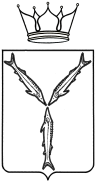 МИНИСТЕРСТВО ОБРАЗОВАНИЯ САРАТОВСКОЙ ОБЛАСТИП Р И К А Зот 08.05.2024 г. № 702г. СаратовОб установлении квалификационнойкатегории педагогическим работникаморганизаций, осуществляющихобразовательную деятельностьВ соответствии с приказом Министерства просвещения Российской Федерации от 24 марта 2023 года № 196 «Об утверждении Порядка проведения аттестации педагогических работников организаций, осуществляющих образовательную деятельность», на основании решения аттестационной комиссии Саратовской области по проведению аттестации педагогических работников государственных, муниципальных, частных организаций, осуществляющих образовательную деятельность, в целях установления квалификационной категории от 26 апреля 2024 годаПРИКАЗЫВАЮ:1. Установить с 26 апреля 2024 года:1.1. первую квалификационную категорию педагогическим работникам согласно приложению № 1 к настоящему приказу.1.2. высшую квалификационную категорию педагогическим работникам согласно приложению № 2 к настоящему приказу.1.3. квалификационную категорию «педагог-методист» педагогическим работникам согласно приложению № 3 к настоящему приказу.1.4. квалификационную категорию «педагог-наставник» педагогическим работникам согласно приложению № 4 к настоящему приказу.2. Контроль за исполнением настоящего приказа оставляю за собой.Заместитель Председателя Правительства Саратовской области –министр образованияСаратовской области						                    М.И. ОрловПриложение № 1к приказу министерства образованияСаратовской областиот 08.05.2024 г. № 702Перечень педагогических работников,которым установлена первая квалификационная категорияпо указанным должностям с 26 апреля 2024 годаПриложение № 2	к приказу министерства образованияСаратовской областиот 08.05.2024 г. № 702Перечень педагогических работников,которым установлена высшая квалификационная категорияпо указанным должностям с 26 апреля 2024 годаПриложение № 3к приказу министерства образованияСаратовской областиот 08.05.2024 г. № 702Перечень педагогических работников,которым установлена квалификационная категория«педагог-методист» с 26 апреля 2024 годаПриложение № 4к приказу министерства образованияСаратовской областиот 08.05.2024 г. № 702Перечень педагогических работников,которым установлена квалификационная категория«педагог-наставник» с 26 апреля 2024 года№ п/пФамилия, имя, отчествоДолжностьМесто работыАбрамоваКсенияАлександровнамузыкальный руководительмуниципальное дошкольное образовательное учреждение «Детский сад комбинированного вида № 99 «Изумрудный город»АвиловаЕкатеринаИвановнавоспитательмуниципальное автономное дошкольное образовательное учреждение «Детский сад комбинированного вида № 72 «Родничок» г. Балаково Саратовской областиАгаеваАфатВатан кызыучительмуниципальное общеобразовательное учреждение «Средняя общеобразовательная школа «Патриот» с кадетскими классами имени Героя Российской Федерации Дейнеко Юрия Михайловича» Энгельсского муниципального района Саратовской областиАкчуринаГузелияМударисовнаучитель-логопедмуниципальное дошкольное образовательное учреждение «Детский сад с. Узморье» Энгельсского муниципального района Саратовской областиАлександроваНаинаМихайловнапедагог дополнительного образованиямуниципальное бюджетное учреждение дополнительного образования - районный Дом детства и юношества Советского района Саратовской областиАлексееваЛарисаЮрьевнаучительмуниципальное общеобразовательное учреждение «Средняя общеобразовательная школа № 72» Ленинского района г. СаратоваАлиеваНадеждаАлександровнавоспитательмуниципальное дошкольное образовательное учреждение «Детский сад комбинированного вида № 99 «Изумрудный город»АнаньеваОльгаАлексеевнапреподавательгосударственное автономное профессиональное образовательное учреждение Саратовской области «Вольский педагогический колледж 
им. Ф.И. Панферова»АндрееваЮлияВитальевнавоспитательмуниципальное дошкольное образовательное учреждение Центр развития ребенка – детский сад № 35 «Фантастика»АндриановаНатальяПавловнавоспитательмуниципальное автономное общеобразовательное учреждение «Прогимназия «Кристаллик»АндямоваЛюбовьВладимировнаучительмуниципальное общеобразовательное учреждение - средняя общеобразовательная школа № 8 города Аткарска Саратовской областиАнкудиноваНадеждаПетровнаучительмуниципальное общеобразовательное учреждение – средняя общеобразовательная школа с. Березовка Марксовского района Саратовской областиАрсентьеваОльгаНиколаевнасоциальный педагогмуниципальное общеобразовательное учреждение «Средняя общеобразовательная школа № 12 имени Героя России А.И. Потапова» города Шиханы Саратовской областиАхахинаАксанаЮрьевнаучительмуниципальное общеобразовательное учреждение «Средняя общеобразовательная школа п. Коминтерн» Энгельсского муниципального района Саратовской областиАчаковаЮлияЮрьевнавоспитательмуниципальное автономное дошкольное образовательное учреждение «Центр развития дошкольного образования «Лучик» Энгельсского муниципального района Саратовской областиБаландинскаяЕкатеринаВладимировнаучительмуниципальное общеобразовательное учреждение «Средняя общеобразовательная школа № 21 имени Героя Советского Союза Ильи Макаровича Каплунова» Энгельсского муниципального района Саратовской областиБаранцеваАллаОлеговнавоспитательмуниципальное автономное общеобразовательное учреждение «Прогимназия «Кристаллик»БардановаЕленаФедоровнаучительмуниципальное общеобразовательное учреждение – средняя общеобразовательная школа с. Вязовка Екатериновского района Саратовской областиБасистоваОльгаВладимировнаучительмуниципальное бюджетное общеобразовательное учреждение «Средняя общеобразовательная школа № 2 р.п. Лысые Горы Саратовской области»БегалиеваДинараСергеевнаучительмуниципальное общеобразовательное учреждение «Средняя общеобразовательная школа № 3 г. Ершова Саратовской области»БелахНатальяПавловнавоспитательмуниципальное автономное дошкольное образовательное учреждение «Детский сад № 27» Энгельсского муниципального района Саратовской областиБеловаЛюдмилаВладимировнавоспитательмуниципальное автономное дошкольное образовательное учреждение – детский сад № 14 
г. Балаково Саратовской областиБелоглазоваАннаВладимировнапедагог дополнительного образованиямуниципальное автономное учреждение дополнительного образования «Центр детского творчества «Созвездие-К» Кировского района города СаратоваБелозеровАнатолийВладимировичтренер-преподавательмуниципальное учреждение дополнительного образования «Спортивная школа городского округа ЗАТО Светлый Саратовской области»БеляеваОльгаНиколаевнаучительмуниципальное общеобразовательное учреждение «Средняя общеобразовательная школа № 1 г. Ершова Саратовской области»БоженоваЕкатеринаМаксимовнаучительмуниципальное автономное общеобразовательное учреждение - Лицей № 62 Октябрьского района г. СаратоваБондареваИринаАлександровнаучительмуниципальное автономное общеобразовательное учреждение «Образовательный центр № 3 «Созвездие» г. Вольска Саратовской области»БорисоваАлександраСергеевнапреподавательгосударственное автономное профессиональное образовательное учреждение Саратовской области «Вольский педагогический колледж 
им. Ф.И. Панферова»БотнарьОксанаВладимировнапреподавательгосударственное бюджетное учреждение дополнительного образования «Детская школа искусств имени А.А. Талдыкина 
г. Калининска Саратовской области»БугрееваИннаВасильевнаучительмуниципальное общеобразовательное учреждение «Средняя общеобразовательная школа с. Вязовка имени Героя Советского Союза 
Е.А. Мясникова»БулатоваЕленаВладимировнапедагог дополнительного образованиягосударственное бюджетное учреждение дополнительного образования «Региональный центр допризывной подготовки молодежи к военной службе и военно-патриотического воспитания Саратовской области»БурбахИванИвановичучительмуниципальное общеобразовательное учреждение – средняя общеобразовательная школа с. Зоркино Марксовского района Саратовской областиБурмистроваЕленаГеннадьевнаучительмуниципальное общеобразовательное учреждение «Средняя общеобразовательная школа № 18 имени Андрея Андреевича Мыльникова» Энгельсского муниципального района Саратовской областиБурмистроваОксанаАнатольевнаучительгосударственное бюджетное учреждение Саратовской области «Базарно-Карабулакский специальный реабилитационный дом-интернат для детей»БычковаЛюбовьСергеевнавоспитательмуниципальное автономное дошкольное образовательное учреждение «Детский сад комбинированного вида № 22 «Ладушки» г. Балаково Саратовской областиВалынкинаНадеждаАнатольевнаучительмуниципальное автономное общеобразовательное учреждение «Лицей «Звезда»ВаракинаСветланаПавловнапреподавательмуниципальное бюджетное учреждение дополнительного образования «Детская музыкальная школа № 3»ВасичкинаОльгаАлексеевнавоспитательмуниципальное общеобразовательное учреждение «Основная общеобразовательная школа» р.п. Турки Турковского района Саратовской областиВладимировИльяАлександровичпедагог дополнительного образованиямуниципальное учреждение дополнительного образования «Центр дополнительного образования «СтартУМ» города Хвалынска Саратовской области»ВодолажскаяТатьянаСергеевнавоспитательмуниципальное автономное дошкольное образовательное учреждение – детский сад № 14 
г. Балаково Саратовской областиВолковаСветланаАлексеевнаучительмуниципальное бюджетное общеобразовательное учреждение «Средняя общеобразовательная школа села Святославка Самойловского района Саратовской области»ВолодинаДарьяСергеевнаучительмуниципальное автономное общеобразовательное учреждение «Образовательный центр № 2 «Сфера» р.п. Сенной Вольского района Саратовской области»ВорыпаеваЕленаАлександровнаучительмуниципальное бюджетное общеобразовательное учреждение «Основная общеобразовательная школа села Бобровка Красноармейского района Саратовской области»ГавриловаРозаНиколаевнапреподавательгосударственное автономное профессиональное образовательное учреждение Саратовской области «Энгельсский механико-технологический колледж»ГавриловаАлександраМихайловнаучительмуниципальное общеобразовательное учреждение «Шило-Голицынская средняя общеобразовательная школа Ртищевского района Саратовской области»ГалактионоваГалинаПавловнаучительмуниципальное общеобразовательное учреждение «Средняя общеобразовательная школа № 18 имени Андрея Андреевича Мыльникова» Энгельсского муниципального района Саратовской областиГапоноваЮлияСергеевнаучительмуниципальное автономное общеобразовательное учреждение «Лицей «Солярис»ГасановаТатьянаУтешевнавоспитательмуниципальное дошкольное образовательное учреждение «Детский сад № 3 г. Пугачева Саратовской области»ГоловачеваОльгаПетровна учительмуниципальное общеобразовательное учреждение «Гимназия № 1» г. Балашова Саратовской областиГорбенкоНатальяАнатольевнаучительмуниципальное общеобразовательное учреждение «Средняя общеобразовательная школа № 8 имени кавалера трех орденов Славы В.И. Курова 
г. Новоузенска Саратовской области»ГорчаковаЛюбовьВикторовнастарший вожатыймуниципальное общеобразовательное учреждение «Средняя общеобразовательная школа № 5 г. Ершова Саратовской области»ГорюноваОльгаАлександровнаучительмуниципальное общеобразовательное учреждение «Средняя общеобразовательная школа имени Героя Советского Союза В.И. Лаврова с. Горяйновка Духовницкого района Саратовской области»ГригорьевЮрийНиколаевичучительмуниципальное бюджетное общеобразовательное учреждение «Средняя общеобразовательная школа № 2 р.п. Базарный Карабулак Саратовской области»ГурьяноваКристинаАлександровнаучительмуниципальное автономное общеобразовательное учреждение «Лицей № 37» Фрунзенского района г. СаратоваДеруноваТатьянаВладимировнаучительмуниципальное общеобразовательное учреждение - средней общеобразовательной школы № 6 города Аткарска Саратовской областиДмитриеваГалинаИвановнаучительмуниципальное общеобразовательное учреждение «Средняя общеобразовательная школа № 1 р.п. Дергачи» Дергачёвского района Cаратовской областиДмитриеваНаталияВикторовнаучитель-дефектологмуниципальное общеобразовательное учреждение «Средняя общеобразовательная школа № 1 г. Ртищево Саратовской области»ДобрынинаОльгаВикторовнаучительмуниципальное общеобразовательное учреждение «Средняя общеобразовательная школа № 3 г. Балашова Саратовской области»ДобрышкинаЕленаГеоргиевнаучительмуниципальное автономное общеобразовательное учреждение «Средняя общеобразовательная школа п. Николевский» Балаковского района Саратовской областимуниципальное автономное общеобразовательное учреждение «Средняя общеобразовательная школа п. Николевский» Балаковского района Саратовской областиДолговаСветланаАлександровнаучительмуниципальное автономное общеобразовательное учреждение «Средняя общеобразовательная школа № 5 имени Героя Советского Союза 
В.К. Ерошкина» г. Балаково Саратовской областиДолматоваЛюдмилаВалентиновнаучительмуниципальное общеобразовательное учреждение «Средняя общеобразовательная школа № 18 имени Андрея Андреевича Мыльникова» Энгельсского муниципального района Саратовской областиДорогинДмитрийАлександровичучительмуниципальное автономное общеобразовательное учреждение «Лицей № 37» Фрунзенского района г. СаратоваДорофееваКристинаВикторовнавоспитательмуниципальное дошкольное образовательное учреждение «Детский сад № 67» Энгельсского муниципального района Саратовской областиДрагуновАнатолийМихайловичучительмуниципальное общеобразовательное учреждение «Средняя общеобразовательная школа п. Горный Краснопартизанского района Саратовской области»ДунаОксанаНиколаевнаучительмуниципальное автономное общеобразовательное учреждение «Средняя общеобразовательная школа № 18 имени Героя Социалистического Труда Александра Ивановича Максакова» г. Балаково Саратовской областиДусингалиеваАлефтинаБисенгалиевнаучительмуниципальное общеобразовательное учреждение  - средняя общеобразовательная школа № 1 «Общеобразовательный центр 
г. Красный Кут Саратовской области»ЕвсеевАндрейИвановичтренер-преподавательмуниципальное общеобразовательное учреждение «Гимназия № 89» Ленинского района г. СаратоваЕгороваНатальяАлексеевнапедагог-психологмуниципальное дошкольное образовательное учреждение «Детский сад № 68» Энгельсского муниципального района Саратовской областиЕрмаковАлексейСергеевичмастер производственного обучениягосударственное бюджетное профессиональное образовательное учреждение Саратовской области «Краснокутский политехнический лицей»ЕфремоваНаталияЛьвовнаучительмуниципальное общеобразовательное учреждение - средняя общеобразовательная школа № 3 г. Красный Кут Саратовской областиЖариковаМаргаритаВладимировнаучительмуниципальное общеобразовательное учреждение «Средняя общеобразовательная школа № 10» Волжского района 
г. СаратоваЖидковНиколайНиколаевичучительмуниципальное бюджетное общеобразовательное учреждение «Средняя общеобразовательная школа № 2 р.п. Базарный Карабулак Саратовской области»ЖижинаИринаМихайловнаучительмуниципальное бюджетное общеобразовательное учреждение «Средняя общеобразовательная школа села Святославка Самойловского района Саратовской области»ЖиляковаЕкатеринаАлексеевнапреподавательгосударственное бюджетное учреждение дополнительного образования «Детская школа искусств города Пугачева Саратовской области»ЖуковаАннаГеоргиевнапедагог-организатормуниципальное учреждение дополнительного образования «Дом детского творчества «Гармония» г. Ртищево Саратовской областиЖуковаЛюбовьАлексеевнапреподавательгосударственное профессиональное образовательное учреждение «Саратовский областной колледж искусств»ЖуравельЕленаАлиевнаучительмуниципальное автономное общеобразовательное учреждение «Образовательный центр № 2» Энгельсского муниципального района Саратовской областиЗахитоваСветланаВасильевнаучительмуниципальное общеобразовательное учреждение – средняя общеобразовательная школа с. Зоркино Марксовского района Саратовской областиЗвереваОльгаВладимировнаучитель-логопедмуниципальное автономное дошкольное образовательное учреждение «Детский сад комбинированного вида № 38 «Совёнок» г. Балаково Саратовской областиЗемсковаЕленаАлександровнавоспитательмуниципальное автономное дошкольное образовательное учреждение «Детский сад «Солнышко» села Багаевка» муниципального образования «Город Саратов»ЗубоваМарияАлександровнапреподавательгосударственное автономное профессиональное образовательное учреждение Саратовской области «Вольский педагогический колледж 
им. Ф.И. Панферова»ИвановАлексейНиколаевичучительмуниципальное автономное общеобразовательное учреждение «Основная общеобразовательная школа № 6» г. Балаково Саратовской областиИвановаЮлияАлександровнавоспитательмуниципальное дошкольное образовательное учреждение Центр развития ребенка – детский сад № 35 «Фантастика»ИванцоваОльгаЮрьевнаучительмуниципальное бюджетное общеобразовательное учреждение – средняя общеобразовательная школа с. Алексеевка Аркадакского района Саратовской областиИгонинаТатьянаАлександровнавоспитательмуниципальное автономное дошкольное образовательное учреждение - детский сад компенсирующего вида № 3 «Радуга» г. Балаково Саратовской областиИзвековВладимирСергеевичучительмуниципальное общеобразовательное учреждение «Средняя общеобразовательная школа № 12 имени Героя России А.И. Потапова» города Шиханы Саратовской областиИльиноваТамараАнатольевнаучительмуниципальное общеобразовательное учреждение «Средняя общеобразовательная школа с. Куриловка Новоузенского района Саратовской области»ИсаеваЛюдмилаВладимировнаучительмуниципальное автономное общеобразовательное учреждение «Средняя общеобразовательная школа с. Кормежка имени 
Ф.П. Полынина» Балаковского района Саратовской областиИскараевАскарВакитовичучительмуниципальное общеобразовательное учреждение «Средняя общеобразовательная школа № 1 г. Новоузенска Саратовской области»КалиниченкоТатьянаВасильевнапреподавательгосударственное учреждение дополнительного образования «Детская школа искусств Краснокутского муниципального района»КапцоваЕленаАнатольевнаучительмуниципальное общеобразовательное учреждение «Средняя общеобразовательная школа с. Милорадовка Краснопартизанского района Саратовской области»КасаткинаМаргаритаПавловнапреподавательмуниципальное бюджетное учреждение дополнительного образования «Детская школа искусств № 21»КириченкоВалентинаВацлавовнамузыкальный руководительмуниципальное бюджетное дошкольное образовательное учреждение «Детский сад 
с. Балтай» Балтайского муниципального района Саратовской областиКирсановаНатальяВладимировнаучительгосударственное бюджетное общеобразовательное учреждение Саратовской области «Школа для обучающихся по адаптированным образовательным программам 
№ 11 г. Балашова»КирьянчукОльгаВикторовнаучительмуниципальное бюджетное общеобразовательное учреждение «Средняя общеобразовательная школа № 1 р.п. Лысые Горы Саратовской области»КирюшкинаЕкатеринаВладимировнаучительмуниципальное общеобразовательное учреждение «Средняя общеобразовательная школа с. Елшанка Воскресенского района Саратовской области»КиселёваЕленаГеннадьевнавоспитательмуниципальное общеобразовательное учреждение «Средняя общеобразовательная православная школа № 2 имени благоверного князя Димитрия Донского» Энгельсского муниципального района Саратовской областиКисельТатьянаЕфимовнаучительмуниципальное бюджетное общеобразовательное учреждение «Основная общеобразовательная школа села Бобровка Красноармейского района Саратовской области»КозаченкоАнастасияСергеевнаучительмуниципальное общеобразовательное учреждение «Средняя общеобразовательная школа «Патриот» с кадетскими классами имени Героя Российской Федерации Дейнеко Юрия Михайловича» Энгельсского муниципального района Саратовской областиКозырьАнастасияАлександровнаучительмуниципальное общеобразовательное учреждение «Средняя общеобразовательная школа № 33 имени 
П.А. Столыпина» Энгельсского муниципального района Саратовской областиКолонцоваОльгаВладимировнаучительмуниципальное автономное общеобразовательное учреждение «Средняя общеобразовательная школа с. Кормежка имени 
Ф.П. Полынина» Балаковского района Саратовской областиКомароваСофьяМустахимовнаучитель-дефектологгосударственное автономное общеобразовательное учреждение Саратовской области «Центр образования «Родник знаний»КопаневаЛадаОлеговнаучительмуниципальное автономное общеобразовательное учреждение «Гимназия № 2» г. СаратоваКормщиковаНатальяПетровнаучительмуниципальное автономное общеобразовательное учреждение «Средняя общеобразовательная школа № 28» г. Балаково Саратовской областиКорпылеваНаталияВячеславнавоспитательмуниципальное бюджетное дошкольное образовательное учреждение – детский сад «Чебурашка» с. Мечётное Советского района Саратовской областиКосоваЕленаСергеевнаучительмуниципальное общеобразовательное учреждение «Средняя общеобразовательная школа № 77» Фрунзенского района г. СаратоваКосульниковАлександрВитальевичпедагог дополнительного образованиямуниципальное автономное дошкольное образовательное
учреждение «Детский сад № 13 «Жемчужинка» г. Балаково Саратовской областиКосыреваИринаВладимировнаучительмуниципальное автономное общеобразовательное учреждение «Лицей № 2» г. Балаково Саратовской областиКочарянАшхенКамоевнавоспитательмуниципальное дошкольное образовательное учреждение «Детский сад № 91 «Одуванчик»КрасниковаАнастасияАлексеевнамузыкальный руководительмуниципальное дошкольное образовательное учреждение «Детский сад № 11 «Вишенка» 
г. Вольска Саратовской области»КрасноваНатальяВикторовнаучительмуниципальное автономное общеобразовательное учреждение «Средняя общеобразовательная школа № 27 с углубленным изучением отдельных предметов» г. Балаково Саратовской областиКсенофонтоваОльгаВасильевнаучительмуниципальное общеобразовательное учреждение «Средняя общеобразовательная школа № 8 имени кавалера трех орденов Славы В.И. Курова 
г. Новоузенска Саратовской области»КуановаЛюбовьЯковлевнаучительмуниципальное общеобразовательное учреждение  - средняя общеобразовательная школа № 1 «Общеобразовательный центр 
г. Красный Кут Саратовской области»КудиноваЛюдмилаВладимировнаучительмуниципальное общеобразовательное учреждение «Шило-Голицынская средняя общеобразовательная школа Ртищевского района Саратовской области»КудряшоваСветланаАлексеевнапреподавательмуниципальное бюджетное учреждение дополнительного образования «Детская музыкальная школа № 6»КурбашноваОльгаЮрьевнавоспитательмуниципальное автономное общеобразовательное учреждение «Средняя общеобразовательная  школа п. Новониколаевский» Балаковского района Саратовской областиКурылеваЮлияВладимировнаучительмуниципальное автономное общеобразовательное учреждение «Лицей «Солярис»КурышоваТатьянаАлексеевнаучительмуниципальное общеобразовательное учреждение – средняя общеобразовательная школа имени Героя Советского Союза Образцова Ивана Васильевича с. Бакуры Екатериновского района Саратовской областиКуфаеваПолинаСергеевнаучитель-дефектологгосударственное автономное общеобразовательное учреждение Саратовской области «Центр образования «Родник знаний»КучминскаяИринаАлексеевнаучительгосударственное бюджетное общеобразовательное учреждение Саратовской области «Школа для обучающихся по адаптированным образовательным программам 
№ 11 г. Балашова»ЛавренкоАнжеликаАлександровнаучительмуниципальное общеобразовательное учреждение – средняя общеобразовательная школа с. Зоркино Марксовского района Саратовской областиЛаринаТатьянаИвановнавоспитательмуниципальное дошкольное образовательное учреждение «Детский сад № 91 «Одуванчик»ЛизунковаМаринаСергеевнаучительмуниципальное общеобразовательное учреждение «Средняя общеобразовательная школа имени Героя Советского Союза Н.Г. Маркелова с. Красная Звезда Ртищевского района Саратовской области»ЛоптевБогданАлександровичучительмуниципальное общеобразовательное учреждение «Средняя общеобразовательная школа с. Ивантеевка имени
И.Ф. Дрёмова Саратовской области»ЛохмотоваИринаАлександровнаучительмуниципальное общеобразовательное учреждение «Средняя общеобразовательная школа № 8 имени кавалера трех орденов Славы В.И. Курова 
г. Новоузенска Саратовской области»ЛукьяноваЕленаДмитриевнавоспитательмуниципальное дошкольное образовательное учреждение «Детский сад «Светлячок» городского округа ЗАТО Светлый Саратовской областиЛуценкоСветланаИвановнаучительмуниципальное общеобразовательное учреждение «Шило-Голицынская средняя общеобразовательная школа Ртищевского района Саратовской области»ЛушниковАлексейЕвгеньевичучительмуниципальное общеобразовательное учреждение - средней общеобразовательной школы № 6 города Аткарска Саратовской областиЛьвовичЕлизаветаВикторовнапреподавательмуниципальное бюджетное учреждение дополнительного образования «Детская музыкальная школа № 6»ЛяховаГалинаМихайловнаучительмуниципальное бюджетное общеобразовательное учреждение «Средняя общеобразовательная школа № 11 села Золотое Красноармейского района Саратовской области»МазжилкинаОльгаАнатольевнаучительмуниципальное общеобразовательное учреждение «Средняя общеобразовательная школа имени Героя Советского Союза Н.Г. Маркелова с. Красная Звезда Ртищевского района Саратовской области»МакароваНатальяСергеевнавоспитательмуниципальное автономное дошкольное образовательное учреждение «Детский сад № 9» 
г. Балаково Саратовской областиМанаеваТатьянаВладимировнапреподавательгосударственное бюджетное учреждение дополнительного образования «Детская школа искусств города Хвалынска»МаркеловаОксанаСиджановнавоспитательмуниципальное автономное дошкольное образовательное учреждение «Центр развития ребенка – детский сад № 123 «Планета детства»МарковаАленаВалентиновнапреподавательгосударственное бюджетное учреждение дополнительного образования «Детская школа искусств села Питерка Питерского района Саратовской области»МарковаЮлияАлександровнаучитель-логопедгосударственное бюджетное общеобразовательное учреждение Саратовской области «Школа-интернат г. Хвалынска»МартыненкоЕкатеринаАнатольевнаучительмуниципальное общеобразовательное учреждение «Средняя общеобразовательная школа № 33 имени 
П.А. Столыпина» Энгельсского муниципального района Саратовской областиМиловановаЕкатеринаСеменовнавоспитательмуниципальное бюджетное дошкольное образовательное учреждение - детский сад «Солнышко» г. Аркадака Саратовской областиМироноваЕвгенияАлександровнаучительмуниципальное общеобразовательное учреждение «Лицей № 53»МиронюкИринаВладимировнаучительмуниципальное автономное общеобразовательное учреждение «Гимназия № 1 имени Героя Советского Союза Д.З. Тарасова» г. Балаково Саратовской области МитяеваИринаВасильевнаучительмуниципальное общеобразовательное учреждение «Гимназия-школа с. Ивантеевка Саратовской области»МихайловаЛарисаВасильевнавоспитательмуниципальное общеобразовательное учреждение - средней общеобразовательной школы № 6 города Аткарска Саратовской областиМихайловаЛюбовьСергеевнаучительмуниципальное общеобразовательное учреждение  «Средняя общеобразовательная школа р.п. Озинки» Озинского района Саратовской областиМихееваЕвгенияАлександровнаучительмуниципальное общеобразовательное учреждение «Средняя общеобразовательная школа с. Ивантеевка имени
И.Ф. Дрёмова Саратовской области»МоисееваНаталияСергеевнапедагог-психологмуниципальное общеобразовательное учреждение «Средняя общеобразовательная школа «Патриот» с кадетскими классами имени Героя Российской Федерации Дейнеко Юрия Михайловича» Энгельсского муниципального района Саратовской областиМоскалеваТатьянаСергеевнавоспитательмуниципальное автономное дошкольное образовательное учреждение «Детский сад комбинированного вида № 72 «Родничок» г. Балаково Саратовской областиМударисоваАннаСергеевнаучительмуниципальное общеобразовательное учреждение  «Средняя общеобразовательная школа «Созвездие» с. Тепловка Новобурасского района Саратовской области»МуленковаТатьянаНиколаевнавоспитательмуниципальное бюджетное дошкольное образовательное учреждение детский сад № 15 «Ручеёк» г. Петровска Саратовской областиМуруновСтепанАлександровичтренер-преподавательгосударственное бюджетное учреждение дополнительного образования Саратовской области «Спортивная школа олимпийского резерва «Олимпийские ракетки»МухаЛюдмилаАнатольевнаучительмуниципальное общеобразовательное учреждение «Средняя общеобразовательная школа № 22 имени Героя Советского Союза 
П.Т. Понамарева»МухамбеткалиеваАлияГариповнаучительмуниципальное общеобразовательное учреждение «Средняя общеобразовательная школа № 11» Волжского района города СаратоваНабееваТатьянаВладимировнапедагог-психологмуниципальное общеобразовательное учреждение «Средняя общеобразовательная школа № 33 имени 
П.А. Столыпина» Энгельсского муниципального района Саратовской областиНарбиковаИльмираДжамилевнавоспитательмуниципальное дошкольное образовательное учреждение Национальный татарский детский сад № 154 «Чишмэ» (Родник)НезнамоваЛарисаНиколаевнавоспитательмуниципальное автономное дошкольное образовательное учреждение «Детский сад комбинированного вида «Юбилейный» города Балашова Саратовской области»НесветаеваНатальяАлексеевнаучитель-логопедмуниципальное дошкольное образовательное учреждение «Детский сад № 7 «Березка» 
г. Новоузенска Саратовской области»НизоваНатальяЕвгеньевнавоспитательмуниципальное автономное дошкольное образовательное учреждение «Детский сад № 64» 
г. Балаково Саратовской областиНикитинаЛюдмилаВладимировнавоспитательмуниципальное дошкольное образовательное учреждение «Центр развития ребенка – детский сад «Росток» г. Пугачева Саратовской области»НикифороваОльгаВалерьевнаучительмуниципальное общеобразовательное учреждение «Средняя общеобразовательная школа № 2 г. Ртищево Саратовской области»НиколаеваСветланаНиколаевнавоспитательмуниципальное дошкольное образовательное учреждение «Детский сад № 91 «Одуванчик»НиконенкоСветланаАлександровнаучительмуниципальное общеобразовательное учреждение средняя общеобразовательная школа с. Мунино Федоровского района Саратовской областиНовицкаяАннаВладимировнапедагог-психологмуниципальное дошкольное образовательное учреждение «Детский сад № 5 «Сказка» 
г. Ртищево Саратовской области»НосковаЛюбовьВалентиновнавоспитательмуниципальное бюджетное дошкольное образовательное учреждение «Детский сад № 15 города Красноармейска Саратовской области»ОсиповаАннаОлеговнапреподавательгосударственное автономное профессиональное образовательное учреждение Саратовской области «Саратовский колледж промышленных технологий и автомобильного сервиса»ОсмоловскаяЮлияПетровнаучительмуниципальное общеобразовательное учреждение «Средняя общеобразовательная школа им. П.Н. Бережнова села Нижняя Покровка Перелюбского муниципального района Саратовской области»ПанфиловаТатьянаСергеевнавоспитательмуниципальное автономное дошкольное образовательное учреждение «Детский сад № 18» Энгельсского муниципального района Саратовской областиПарфеноваОльгаВладимировнаучительмуниципальное общеобразовательное учреждение «Средняя общеобразовательная школа № 12 имени Героя России А.И. Потапова» города Шиханы Саратовской областиПатринаСветланаЮрьевнаучительмуниципальное общеобразовательное учреждение «Гимназия № 1» г. Балашова Саратовской областиПередрееваДарьяСергеевнавоспитательмуниципальное дошкольное образовательное учреждение «Детский сад № 9» Энгельсского муниципального района Саратовской областиПетроваОльгаВладимировнавоспитательмуниципальное дошкольное образовательное учреждение Вольского муниципального района «Детский сад № 1 с. Терса Вольского района Саратовской области»ПетроваЕленаНиколаевнаучительмуниципальное общеобразовательное учреждение «Средняя общеобразовательная школа п. Горный Краснопартизанского района Саратовской области»ПетроваОлесяАлександровнапреподавательгосударственное бюджетное учреждение дополнительного образования «Детская школа искусств города Хвалынска»ПетроваТатьянаАндреевнаучительмуниципальное общеобразовательное учреждение «Средняя общеобразовательная школа № 72» Ленинского района г. СаратоваПильковаНаталияВикторовнавоспитательмуниципальное общеобразовательное учреждение «Средняя общеобразовательная школа № 82» Октябрьского района г. СаратоваПлехановаИринаСергеевнаучительмуниципальное общеобразовательное учреждение «Средняя общеобразовательная школа с. Куриловка Новоузенского района Саратовской области»ПоповаОльгаПавловнаучительмуниципальное общеобразовательное учреждение «Средняя общеобразовательная школа с. Куриловка Новоузенского района Саратовской области»ПортенкоВалентинаГеннадьевнавоспитательмуниципальное автономное дошкольное образовательное учреждение «Детский сад № 18» Энгельсского муниципального района Саратовской областиПрибытковаНатальяПетровнаучительмуниципальное общеобразовательное учреждение «Средняя общеобразовательная школа с. Куриловка Новоузенского района Саратовской области»ПромысловаЕкатеринаАлексеевнапедагог дополнительного образованиямуниципальное учреждение дополнительного образования «Дом детского творчества «Гармония» г. Ртищево Саратовской областиПрохороваЕленаНиколаевнастарший воспитательмуниципальное дошкольное образовательное учреждение «Детский сад комбинированного вида № 99 «Изумрудный город»ПыхтуноваТатьянаНиколаевнаучительмуниципальное общеобразовательное учреждение «Шило-Голицынская средняя общеобразовательная школа Ртищевского района Саратовской области»РазживинаОльгаЮрьевнаучительмуниципальное общеобразовательное учреждение «Средняя общеобразовательная школа «Патриот» с кадетскими классами имени Героя Российской Федерации Дейнеко Юрия Михайловича» Энгельсского муниципального района Саратовской областиРевенкоНадеждаАлександровнаучительмуниципальное общеобразовательное учреждение «Средняя общеобразовательная школа с. Сулак Краснопартизанского района Саратовской области имени Героя Советского Союза Иванова Ивана Сергеевича»РогозаНадеждаАлександровнаучительмуниципальное автономное общеобразовательное учреждение «Лицей № 15»РодионоваЕкатеринаСергеевнаинструктор по физической культуремуниципальное автономное дошкольное образовательное учреждение «Центр развития дошкольного образования «Журавушка» Энгельсского муниципального района Саратовской областиРомановаЛюдмилаАлександровнастарший воспитательмуниципальное бюджетное дошкольное образовательное учреждение «Детский сад 
с. Балтай» Балтайского муниципального района Саратовской областиРыжкинаСветланаНиколаевнапедагог-психологмуниципальное автономное общеобразовательное учреждение «Лицей № 37» Фрунзенского района г. СаратоваРыжковаЛарисаНиколаевнавоспитательмуниципальное дошкольное образовательное учреждение «Детский сад № 216» Ленинского района г. СаратоваСайгинаОльгаГеннадьевнаучительмуниципальное общеобразовательное учреждение «Средняя общеобразовательная школа с. Милорадовка Краснопартизанского района Саратовской области»СамаринаЛюдмилаАнатольевнапедагог-психологмуниципальное дошкольное образовательное учреждение «Детский сад № 79» Энгельсского муниципального района Саратовской областиСамохваловаИринаЛеонидовнаучительмуниципальное общеобразовательное учреждение средняя общеобразовательная школа с. Мунино Федоровского района Саратовской областиСатышеваАнастасияИгоревнаучительмуниципальное общеобразовательное учреждение «Шило-Голицынская средняя общеобразовательная школа Ртищевского района Саратовской области»СевостьяноваЕленаАлександровнавоспитательмуниципальное автономное дошкольное образовательное учреждение «Детский сад № 27» Энгельсского муниципального района Саратовской областиСедоваДарьяВладимировнаучитель-логопедгосударственное автономное общеобразовательное учреждение Саратовской области «Школа «Уникум»СеренькаяЕленаСергеевнавоспитательмуниципальное дошкольное образовательное учреждение -  детский сад с. Липовка Марксовского района Саратовской областиСериковаЛюдмилаАлександровнаучительмуниципальное бюджетное общеобразовательное учреждение «Средняя общеобразовательная школа № 1 р.п. Самойловка Самойловского района Саратовской области»СидороваАннаКонстантиновнаучительмуниципальное автономное общеобразовательное учреждение «Лицей № 15»СидоровнинаВалентинаАлександровнаучительмуниципальное общеобразовательное учреждение «Средняя общеобразовательная православная школа № 2 имени благоверного князя Димитрия Донского» Энгельсского муниципального района Саратовской областиСиливановАлексейАнатольевичучительмуниципальное бюджетное общеобразовательное учреждение «Средняя общеобразовательная школа № 2 р.п. Базарный Карабулак Саратовской области»СкворцоваТатьянаВладимировнаучительмуниципальное общеобразовательное учреждение – средняя общеобразовательная школа с. Баскатовка Марксовского района Саратовской областиСклейноваАлёнаПавловнастарший воспитательмуниципальное дошкольное образовательное учреждение «Детский сад комбинированного вида № 99 «Изумрудный город»СкрипальАндрейЛьвовичпедагог-организатормуниципальное общеобразовательное учреждение «Средняя общеобразовательная школа «Патриот» с кадетскими классами имени Героя Российской Федерации Дейнеко Юрия Михайловича» Энгельсского муниципального района Саратовской областиСливинскаяНатальяАлексеевнаучительмуниципальное общеобразовательное учреждение – средняя общеобразовательная школа с. Березовка Марксовского района Саратовской областиСмирноваОксанаОмаровнапедагог дополнительного образованиямуниципальное автономное учреждение дополнительного образования «Дворец творчества детей и молодежи имени Льва Абрамовича Кассиля» Энгельсского муниципального района Саратовской областиСоголеваЮлияНиколаевнавоспитательмуниципальное дошкольное образовательное учреждение «Детский сад комбинированного вида № 158» Ленинского района 
г. СаратоваСозоновСергейКонстантиновичтренер-преподавательгосударственное бюджетное учреждение дополнительного образования Саратовской области «Спортивная школа олимпийского резерва «Олимпийские ракетки»СоколовскаяЛарисаПавловнаучительмуниципальное автономное общеобразовательное учреждение «Средняя общеобразовательная школа с. Березина Речка муниципального образования «Город Саратов»СорокинВладимирАнатольевичучительмуниципальное бюджетное общеобразовательное учреждение «Средняя общеобразовательная школа № 1 р.п. Самойловка Самойловского района Саратовской области»СорокинаСофьяИгоревнаучительмуниципальное автономное общеобразовательное учреждение «Лицей № 15»СтанкевичТатьянаНиколаевнаинструктор по физической культуремуниципальное бюджетное дошкольное образовательное учреждение «Детский сад компенсирующего вида № 159» 
г. СаратоваСтаростенкоНадеждаМихайловнаучительмуниципальное бюджетное общеобразовательное учреждение «Средняя общеобразовательная школа с. Озерки Калининского района Саратовской области»СтарцеваЛюдмилаВикторовнаучительмуниципальное общеобразовательное учреждение «Средняя общеобразовательная школа № 3 г. Пугачева Саратовской области»СтаршоваСветланаВикторовнаучительмуниципальное общеобразовательное учреждение «Темповская средняя общеобразовательная школа Ртищевского района Саратовской области»СтеклянниковаМарияЮрьевнавоспитательмуниципальное общеобразовательное учреждение «Средняя общеобразовательная школа п. Первоцелинный» Озинского муниципального района Саратовской областиСтепановаЛюдмилаНиколаевнаучительмуниципальное общеобразовательное учреждение средняя общеобразовательная школа с. Мунино Федоровского района Саратовской областиСтепинаГалинаАлександровнаучительмуниципальное бюджетное общеобразовательное учреждение «Средняя общеобразовательная школа № 2 города Красноармейска Саратовской области имени Героя Советского Союза Танцорова Г.В.»СтолярчукЕленаНиколаевнапреподавательгосударственное автономное профессиональное образовательное учреждение Саратовской области «Энгельсский механико-технологический колледж»СтрокинаАннаНиколаевнавоспитательмуниципальное дошкольное образовательное учреждение Центр развития ребенка – детский сад № 35 «Фантастика»СтукалинаЕленаГеннадьевнаучительмуниципальное общеобразовательное учреждение - средняя общеобразовательная школа № 8 города Аткарска Саратовской областиСухановаЛарисаЮрьевнаконцертмейстермуниципальное бюджетное учреждение дополнительного образования «Детская школа искусств № 4 Энгельсского муниципального района»СучковаЕкатеринаЮрьевнаучительмуниципальное бюджетное общеобразовательное учреждение «Средняя общеобразовательная школа № 2 имени 
С.И. Подгайнова г. Калининска Саратовской области»СыражоваАнастасияАлександровнавоспитательмуниципальное автономное дошкольное образовательное учреждение «Детский сад комбинированного вида № 72 «Родничок» г. Балаково Саратовской областиТакшаитоваГюзельШамильевнавоспитательмуниципальное общеобразовательное учреждение «Средняя общеобразовательная православная школа № 2 имени благоверного князя Димитрия Донского» Энгельсского муниципального района Саратовской областиТарасенкоТатьянаЕгоровнавоспитательгосударственное бюджетное общеобразовательное учреждение Саратовской области «Санаторная школа–интернат г. Калининска»ТарасоваАннаИгоревнапреподаватель-организатор основ безопасности жизнедеятельностимуниципальное общеобразовательное учреждение «Средняя общеобразовательная школа № 95 с углубленным изучением отдельных предметов»ТкаченкоВалентинаПавловнаучительмуниципальное общеобразовательное учреждение «Средняя общеобразовательная школа с. Куриловка Новоузенского района Саратовской области»ТоистеваИринаВладимировнапедагог дополнительного образованиямуниципальное учреждение дополнительного образования «Центр дополнительного образования для детей» Октябрьского района г. СаратоваУкраинцеваГалинаВениаминовнаучительмуниципальное общеобразовательное учреждение «Средняя общеобразовательная школа п. Горный Краснопартизанского района Саратовской области»УльяноваНаталияВладимировнаучительмуниципальное общеобразовательное учреждение «Темповская средняя общеобразовательная школа Ртищевского района Саратовской области»УрашеваЛилияЕвгеньевнапреподавательгосударственное бюджетное учреждение дополнительного образования «Детская школа искусств с. Перелюб Саратовская область»УрядоваЭльмираВладимировнапреподавательгосударственное автономное профессиональное образовательное учреждение Саратовской области «Саратовский архитектурно-строительный колледж»ФатееваЮлияАлександровнавоспитательмуниципальное автономное дошкольное образовательное учреждение «Детский сад комбинированного вида «Спутник» города Балашова Саратовской области»ХайретдиноваВероникаМаратовнаинструктор по физической культуремуниципальное дошкольное образовательное учреждение «Детский сад № 164» Ленинского района г. СаратоваХаритоноваИринаКазимировнаучительмуниципальное автономное общеобразовательное учреждение «Средняя общеобразовательная школа № 16» г. Балаково Саратовской областиХвостоваНатальяАлексеевнаконцертмейстермуниципальное учреждение дополнительного образования «Саратовская детская хореографическая школа «Антре»ЦапуринаСветланаЮрьевнапреподавательгосударственное бюджетное учреждение дополнительного образования «Детская школа искусств» города Ершова Саратовской областиЦветковаВераИграровнаучительмуниципальное бюджетное общеобразовательное учреждение – средняя общеобразовательная школа с. Алексеевка Аркадакского района Саратовской областиЧехутинаАннаНиколаевнаучительмуниципальное бюджетное общеобразовательное учреждение «Средняя общеобразовательная школа № 2 р.п. Базарный Карабулак Саратовской области»ЧуфареваЕленаАлексеевнавоспитательмуниципальное общеобразовательное учреждение Романовская средняя общеобразовательная школа 
р.п. Романовка Романовского района Саратовской области имени полного кавалера орденов Славы И.В. СерещенкоШалаеваЮлияАлексеевнавоспитательмуниципальное дошкольное образовательное учреждение «Детский сад комбинированного вида № 158» Ленинского района 
г. СаратоваШаломановаНатальяВладимировнаучительмуниципальное общеобразовательное учреждение  - средняя общеобразовательная школа № 1 «Общеобразовательный центр 
г. Красный Кут Саратовской области»ШамаеваНадеждаВладимировнаучительмуниципальное бюджетное общеобразовательное учреждение «Средняя общеобразовательная школа с. Ахтуба Калининского района Саратовской области»ШашловаМаринаВладимировнаучительмуниципальное общеобразовательное учреждение – средняя общеобразовательная школа с. Приволжское Марксовского района Саратовской областиШейкоОльгаПавловнавоспитательмуниципальное дошкольное образовательное учреждение «Детский сад № 9» Энгельсского муниципального района Саратовской областиШиловскаяИринаАлексеевнаучительмуниципальное общеобразовательное учреждение «Средняя общеобразовательная школа № 3 г. Ершова Саратовской области»ШмелеваНатальяВикторовнаучительмуниципальное бюджетное общеобразовательное учреждение – средняя общеобразовательная школа с. Алексеевка Аркадакского района Саратовской областиШурасеваВераАнатольевнавоспитательмуниципальное дошкольное образовательное учреждение Вольского муниципального района «Детский сад № 1 с. Терса Вольского района Саратовской области»ШустоваЕвгенияАлексеевнаучительмуниципальное общеобразовательное учреждение «Средняя общеобразовательная школа № 55» Ленинского района города СаратоваШушкевичВикторияАндреевнапедагог дополнительного образованиягосударственное бюджетное учреждение Саратовской области дополнительного образования «Областной центр экологии, краеведения и туризма»ШушкевичВикторияАндреевнапедагог-организаторгосударственное бюджетное учреждение Саратовской области дополнительного образования «Областной центр экологии, краеведения и туризма»ЩенниковаНатальяВладимировнаучительмуниципальное бюджетное общеобразовательное учреждение «Средняя общеобразовательная школа № 2 города Красноармейска Саратовской области имени Героя Советского Союза Танцорова Г.В.»ЩепкинаНаталияАнатольевнавоспитательмуниципальное бюджетное дошкольное образовательное учреждение «Детский сад села Усть-Золиха Красноармейского района Саратовской области»ЩетинкинаИннаВалентиновнапреподавательгосударственное бюджетное учреждение дополнительного образования «Детская школа искусств» города Ершова Саратовской областиЯзыковаСветланаАлександровнаучительмуниципальное общеобразовательное учреждение «Средняя общеобразовательная школа «Патриот» с кадетскими классами имени Героя Российской Федерации Дейнеко Юрия Михайловича» Энгельсского муниципального района Саратовской областиЯроваяЕленаАлексеевнаучительмуниципальное общеобразовательное учреждение «Средняя общеобразовательная школа с. Вязовка имени Героя Советского Союза 
Е.А. Мясникова»№ п/пФамилия,имя, отчествоДолжностьМесто работыАбакуменкоСветланаВладимировнаучительмуниципальное общеобразовательное учреждение «Лицей № 4» Волжского района 
г. СаратоваАббясоваАдиляЗерановнавоспитательмуниципальное автономное дошкольное образовательное учреждение «Детский сад 
пос. им. К. Маркса» Энгельсского муниципального района Саратовской областиАбросимоваЕленаНиколаевнаучительмуниципальное бюджетное общеобразовательное учреждение «Средняя общеобразовательная школа № 2 р.п. Базарный Карабулак Саратовской области»АгафонкинаМайяВладимировнавоспитательмуниципальное автономное дошкольное образовательное учреждение «Детский сад комбинированного вида № 62 «Золотая рыбка» г. Балаково Саратовской областиАгуловаДарьяСергеевнапреподавательгосударственное автономное профессиональное образовательное учреждение Саратовской области «Саратовский архитектурно-строительный колледж»АзихановаЭльзаАлимжановнавоспитательмуниципальное автономное общеобразовательное учреждение «Средняя общеобразовательная школа № 18 с углубленным изучением предметов 
им. О.П. Табакова» Фрунзенского района г. СаратоваАйткалиеваРавиляРавильевнаучитель-дефектологгосударственное бюджетное учреждение Саратовской области «Дергачевский специальный реабилитационный дом-интернат для детей»АкимовВладимирМихайловичтренер-преподавательмуниципальное учреждение дополнительного образования «Спортивная школа имени 
Т.В. Казанкиной г. Петровска Саратовской области»АксиньинаИринаЕвгеньевнаучительмуниципальное бюджетное общеобразовательное учреждение - средняя общеобразовательная школа № 3 города Аркадака Саратовской областиАлексееваЮлияРомановнаучительмуниципальное автономное общеобразовательное учреждение «Средняя общеобразовательная школа с. Кормежка имени 
Ф.П. Полынина» Балаковского района Саратовской областиАлексееваНаталияВладимировнаучительмуниципальное автономное общеобразовательное учреждение «Гимназия № 108» Ленинского района г. СаратоваАндриковаТатьянаВладимировнаучительмуниципальное общеобразовательное учреждение «Средняя общеобразовательная школа «Патриот» с кадетскими классами имени Героя Российской Федерации Дейнеко Юрия Михайловича» Энгельсского муниципального района Саратовской областиАникинаСветланаАлександровнапреподавательгосударственное автономное профессиональное образовательное учреждение Саратовской области «Балаковский политехнический техникум»АнтоноваОльгаВикторовнаучительмуниципальное бюджетное общеобразовательное учреждение «Вечерняя (сменная) общеобразовательная школа № 3 г. Пугачева Саратовской области»АнтроповаВалентинаВикторовнапреподавательгосударственное автономное профессиональное образовательное учреждение Саратовской области «Саратовский политехнический колледж»АринушкинаОльгаАлександровнаучительмуниципальное бюджетное общеобразовательное учреждение «Средняя общеобразовательная школа № 2 города Красноармейска Саратовской области имени Героя Советского Союза Танцорова Г.В.»АфонинаМаринаНиколаевнавоспитательмуниципальное дошкольное образовательное учреждение «Детский сад № 15 «Ручеек» 
г. Ртищево Саратовской области»БабенкоЕвгенийНиколаевичучительмуниципальное казенное общеобразовательное учреждение «Вечерняя (сменная) общеобразовательная школа № 6» Энгельсского муниципального района Саратовской областиБабкинаЕкатеринаГеннадьевнаучительгосударственное бюджетное общеобразовательное учреждение Саратовской области «Школа-интернат для обучающихся по адаптированным образовательным программам № 3 г. Саратова»БазароваЕкатеринаВикторовнаучительмуниципальное автономное общеобразовательное учреждение «Средняя общеобразовательная школа № 28» г. Балаково Саратовской областиБакиеваГалинаАлександровнаучительмуниципальное общеобразовательное учреждение «Средняя общеобразовательная школа № 1 г. Ртищево Саратовской области»БакурскаяСветланаВасильевнавоспитательмуниципальное дошкольное образовательное учреждение «Детский сад комбинированного вида № 117» Ленинского района          г. СаратоваБарановаВераАнатольевнаучительмуниципальное бюджетное общеобразовательное учреждение «Средняя общеобразовательная школа с. Большая Ольшанка Калининского района Саратовской области»БезруковаЕкатеринаВасильевнаучитель-логопедмуниципальное дошкольное образовательное учреждение Вольского муниципального района «Детский сад № 6 «Колобок» г. Вольска Саратовской области»БеловФилиппАнатольевичучительмуниципальное общеобразовательное учреждение «Лицей прикладных наук имени Д.И. Трубецкова»БережноваСветланаАлексеевнаучительмуниципальное общеобразовательное учреждение «Средняя общеобразовательная школа им. П.Н. Бережнова села Нижняя Покровка Перелюбского муниципального района Саратовской области»БикбаеваИринаНиколаевнаучительмуниципальное автономное общеобразовательное учреждение «Средняя общеобразовательная школа № 21» г. Балаково Саратовской областиБирюковаЛинаГеннадьевнавоспитательмуниципальное автономное дошкольное образовательное учреждение «Детский сад № 56» 
г. Балаково Саратовской областиБледновМаксимИвановичтренер-преподавательмуниципальное учреждение дополнительного образования «Спортивная школа городского округа ЗАТО Светлый Саратовской области»БлейдеЛюбовьНиколаевнаучительмуниципальное бюджетное общеобразовательное учреждение – средняя общеобразовательная школа № 1 р.п. Екатериновка Екатериновского района Саратовской областиБогатоваЛюдмилаНиколаевнапреподавательгосударственное автономное профессиональное образовательное учреждение Саратовской области «Балаковский политехнический техникум»БогачеваТатьянаАлександровнаучительмуниципальное общеобразовательное учреждение «Лицей № 4» Волжского района 
г. СаратоваБондаренкоТатьянаСтепановнаучительмуниципальное общеобразовательное учреждение «Лицей № 47 имени 
К.В. Благодарова» Ленинского района г. СаратоваБондаренкоИринаВячеславовнамузыкальныйруководительмуниципальное дошкольное образовательное учреждение «Детский сад № 78» Энгельсского муниципального района Саратовской областиБорисоваТатьянаАнатольевнаучительмуниципальное бюджетное общеобразовательное учреждение - средняя общеобразовательная школа № 3 города Аркадака Саратовской областиБорисоваОльгаАлексеевнавоспитательмуниципальное дошкольное образовательное учреждение «Детский сад № 9» Энгельсского муниципального района Саратовской областиБородинаЕленаВикторовнаучительмуниципальное общеобразовательное учреждение «Шило-Голицынская средняя общеобразовательная школа Ртищевского района Саратовской области»БортниковаЮлияВадимовнавоспитательмуниципальное дошкольное образовательное учреждение «Детский сад комбинированного вида «Космос» города Балашова Саратовской области»БочкареваЛилияВладимировнаучительмуниципальное автономное общеобразовательное учреждение «Лицей «Солярис»БошлаковаГалинаАлексеевнапреподавательмуниципальное бюджетное учреждение дополнительного образования «Детская школа искусств № 4 Энгельсского муниципального района»БошлаковаГалинаАлексеевнаконцертмейстермуниципальное бюджетное учреждение дополнительного образования «Детская школа искусств № 4 Энгельсского муниципального района»БрагинаТатьянаИвановнамузыкальный руководительмуниципальное дошкольное образовательное учреждение «Детский сад № 168» Ленинского района г. СаратоваБуинцеваЕкатеринаНиколаевнаучительмуниципальное общеобразовательное учреждение «Средняя общеобразовательная школа № 5»БулкинаЛюдмилаНиколаевнапреподавательгосударственное автономное профессиональное образовательное учреждение Саратовской области «Балаковский политехнический техникум»БулычеваВероникаСергеевнаучительмуниципальное бюджетное общеобразовательное учреждение «Средняя общеобразовательная школа № 2 города Красноармейска Саратовской области имени Героя Советского Союза Танцорова Г.В.»БумагинаЕленаВладимировнаучительмуниципальное бюджетное общеобразовательное учреждение - средняя общеобразовательная школа № 3 города Аркадака Саратовской областиБуравковаТатьянаЮрьевнаучитель-логопедмуниципальное автономное дошкольное образовательное учреждение «Детский сад комбинированного вида № 22 «Ладушки» г. Балаково Саратовской областиБэбэлеуСветланаАлександровнаучительмуниципальное общеобразовательное учреждение – средняя общеобразовательная школа с. Баскатовка Марксовского района Саратовской областиВанинаЕленаВладимировнавоспитательмуниципальное дошкольное образовательное учреждение «Детский сад № 4 «Колобок» 
г. Ртищево Саратовской области»ВасиленкоЕвгенияПавловнавоспитательмуниципальное дошкольное образовательное учреждение «Центр развития ребенка -  детский сад № 243 «Апельсин»ВасильеваЕленаСергеевнаучительмуниципальное общеобразовательное учреждение «Средняя общеобразовательная школа № 61 – образовательный комплекс» Ленинского района 
г. СаратоваВеденееваОксанаИвановнаучительмуниципальное общеобразовательное учреждение «Лицей № 47 имени 
К.В. Благодарова» Ленинского района г. СаратоваВедерниковаМаринаВладимировнавоспитательмуниципальное дошкольное образовательное учреждение «Детский сад № 15 «Ручеек» 
г. Ртищево Саратовской области»ВекессерЕленаЕвгеньевнаучительмуниципальное общеобразовательное учреждение «Средняя общеобразовательная школа № 41» Ленинского района г. СаратоваВестернинаЮлияВалентиновнамузыкальный руководительмуниципальное автономное дошкольное образовательное учреждение «Центр развития ребенка – детский сад № 123 «Планета детства»ВиктороваАлевтинаАнатольевнаучительгосударственное автономное общеобразовательное учреждение Саратовской области «Гимназия № 1»ВитулеваВалентинаИвановнапреподавательгосударственное автономное профессиональное образовательное учреждение Саратовской области «Саратовский политехнический колледж»ВичеваНадеждаАлександровнаучительмуниципальное общеобразовательное учреждение «Шило-Голицынская средняя общеобразовательная школа Ртищевского района Саратовской области»ВласоваТатьянаСтаниславовнаучительмуниципальное общеобразовательное учреждение «Средняя общеобразовательная школа № 33 имени 
П.А. Столыпина» Энгельсского муниципального района Саратовской областиВобликоваЛарисаИвановнавоспитательмуниципальное дошкольное образовательное учреждение «Детский сад № 3 «Радуга» города Новоузенска Саратовской области»ВодолазоваЕленаНиколаевнаучительмуниципальное бюджетное общеобразовательное учреждение «Средняя общеобразовательная школа № 2 города Красноармейска Саратовской области имени Героя Советского Союза Танцорова Г.В.»ВодолазоваОльгаВалерьевнаучительмуниципальное общеобразовательное учреждение «Средняя общеобразовательная школа № 103» Ленинского района г. СаратоваВолковаНатальяВладимировнасоциальный педагогмуниципальное автономное общеобразовательное учреждение «Лицей № 37» Фрунзенского района г. СаратоваВоронинаСветланаВладимировнаучительмуниципальное автономное общеобразовательное учреждение «Средняя общеобразовательная школа с. Сосновка муниципального образования «Город Саратов»ВостриковаВераНиколаевнаучитель-дефектологмуниципальное автономное дошкольное образовательное учреждение «Детский сад № 8» 
г. Балаково Саратовской областиВрабийВераВикторовнаучительмуниципальное бюджетное общеобразовательное учреждение «Средняя общеобразовательная школа № 2 р.п. Лысые Горы Саратовской области»ГавриловаОльгаВикторовнапедагог-библиотекарьмуниципальное автономное общеобразовательное учреждение «Лицей № 37» Фрунзенского района г. СаратоваГавриловаНатальяАлександровнаучитель-логопедмуниципальное дошкольное образовательное учреждение «Центр развития ребенка - детский сад № 1 «Мечта» г. Ртищево Саратовской области»ГалиевСамигуллаХайрушевичучительмуниципальное общеобразовательное учреждение «Шило-Голицынская средняя общеобразовательная школа Ртищевского района Саратовской области»ГалкинаМаринаСергеевнапреподавательгосударственное автономное профессиональное образовательное учреждение  Саратовской области «Марксовский политехнический колледж»ГалкинаНадеждаНиколаевнавоспитательмуниципальное дошкольное образовательное учреждение «Детский сад № 12 «Звездочка» 
г. Ртищево Саратовской области»ГанцовДмитрийАнатольевичучительмуниципальное автономное общеобразовательное учреждение «Лицей № 37» Фрунзенского района г. СаратоваГашимоваОльгаВикторовнапедагог-психологмуниципальное автономное дошкольное образовательное учреждение «Детский сад комбинированного вида № 22 «Ладушки» г. Балаково Саратовской областиГлуховаИринаВикторовнаучительмуниципальное общеобразовательное учреждение «Средняя общеобразовательная школа № 33 имени 
П.А. Столыпина» Энгельсского муниципального района Саратовской областиГоловановаСветланаСтепановнавоспитательмуниципальное дошкольное образовательное учреждение «Детский сад № 70» Энгельсского муниципального района Саратовской областиГоловенкоСергейВладимировичучительмуниципальное общеобразовательное учреждение «Средняя общеобразовательная школа № 42 имени Германа Степановича Титова» Энгельсского муниципального района Саратовской областиГолодоваИринаПетровнаучительмуниципальное автономное общеобразовательное учреждение «Средняя общеобразовательная школа № 13» г. Балаково Саратовской областиГончароваВалентинаГригорьевнаучительмуниципальное общеобразовательное учреждение «Средняя общеобразовательная школа с. Ивантеевка имени
И.Ф. Дрёмова Саратовской области»ГорбатоваМаринаАлександровнапреподавательгосударственное автономное профессиональное образовательное учреждение Саратовской области «Балаковский политехнический техникум»ГорбулеваСветланаВикторовнаучительмуниципальное общеобразовательное учреждение «Гимназия № 34 имени Героя Советского Союза 
Г.Д. Ермолаева»ГореловаЕкатеринаСергеевнавоспитательмуниципальное дошкольное образовательное учреждение «Центр развития ребенка - детский сад № 188»ГореловаНинаАлександровнавоспитательмуниципальное дошкольное образовательное учреждение «Детский сад № 4 «Колобок» 
г. Ртищево Саратовской области»ГоренковаЕленаГеннадьевнаучительгосударственное бюджетное общеобразовательное учреждение Саратовской области «Школа-интернат для обучающихся по адаптированным образовательным программам № 5 г. Саратова»ГоршенинаТатьянаФёдоровнавоспитательгосударственное автономное общеобразовательное учреждение Саратовской области «Центр образования «Родник знаний»ГранкинаЕленаГеннадьевнавоспитательмуниципальное автономное дошкольное образовательное учреждение «Детский сад № 20 «Олимпийская сказка» г. Балаково Саратовской областиГрафоноваМаринаИвановнаучительмуниципальное общеобразовательное учреждение «Средняя общеобразовательная школа № 5 имени В. Хомяковой» Энгельсского муниципального района Саратовской областиГрачоваОксанаВикторовнаучительмуниципальное общеобразовательное учреждение «Средняя общеобразовательная школа № 18 имени Андрея Андреевича Мыльникова» Энгельсского муниципального района Саратовской областиГрековаЕленаВладимировнапедагог дополнительного образованиямуниципальное учреждение дополнительного образования «Центр дополнительного образования «СтартУМ» города Хвалынска Саратовской области»ГригорьеваОксанаАнатольевнаучительмуниципальное общеобразовательное учреждение - средняя общеобразовательная школа № 10 города Аткарска  Саратовской областиГригорьеваТатьянаОлеговнаучительмуниципальное общеобразовательное учреждение «Средняя общеобразовательная школа № 49» Ленинского района города СаратоваГригорьеваНатальяВячеславовнавоспитательмуниципальное дошкольное образовательное учреждение «Детский сад «Сказка» села Новотулка Питерского района Саратовской областиГришинаАленаДмитриевнавоспитательмуниципальное бюджетное дошкольное образовательное учреждение - детский сад № 196 компенсирующего вида города СаратоваГришинаОльгаНиколаевнаучительгосударственное бюджетное общеобразовательное учреждение Саратовской области «Центр образования и психолого-педагогического, медико-социального сопровождения детей» г. СаратоваГромоваСветланаВладимировнаучительмуниципальное автономное общеобразовательное учреждение «Средняя общеобразовательная школа № 25» г. Балаково Саратовской областиГрохотоваМарияМихайловнасоциальный педагоггосударственное бюджетное общеобразовательное учреждение Саратовской области «Школа-интернат для обучающихся по адаптированным образовательным программам № 4 г. Саратова»ГрузинцеваИринаВладимировнаучительмуниципальное общеобразовательное учреждение «Средняя общеобразовательная школа № 69 имени дважды Героя Советского Союза 
Скоморохова Н.М.» Ленинского района г. СаратоваДворецкаяОксанаЮрьевнаинструктор по физической культуремуниципальное бюджетное дошкольное образовательное учреждение «Детский сад компенсирующего вида № 163» 
г. СаратоваДенисенкоЕкатеринаАнатольевнавоспитательмуниципальное дошкольное образовательное учреждение «Детский сад № 68» Энгельсского муниципального района Саратовской областиДенисоваИльмираИвановнаучительмуниципальное общеобразовательное учреждение «Основная общеобразовательная школа с. Чардым Воскресенского района Саратовской области»ДжумашАйжанАкымгалиевнавоспитательмуниципальное дошкольное образовательное учреждение «Детский сад № 9» Энгельсского муниципального района Саратовской областиДугинаТатьянаВладимировнаучительмуниципальное общеобразовательное учреждение «Средняя общеобразовательная школа муниципального образования поселок Михайловский Саратовской области»ДусмухамбетоваГюзельРавильевнавоспитательмуниципальное дошкольное образовательное учреждение «Детский сад № 5 г. Пугачева Саратовской области»ДьяковаОльгаХамитовнаучитель-логопедмуниципальное дошкольное образовательное учреждение «Детский сад № 174» Заводского района г. СаратоваДятловаИринаЛьвовнамузыкальный руководительмуниципальное автономное общеобразовательное учреждение «Средняя общеобразовательная школа № 18 с углубленным изучением предметов 
им. О.П. Табакова» Фрунзенского района г. СаратоваЕгереваОксанаПетровнапреподавательмуниципальное бюджетное учреждение дополнительного образования «Детская школа искусств № 3 Энгельсского муниципального района»ЕлиференкоАйгульМакатовнаучительмуниципальное общеобразовательное учреждение «Средняя общеобразовательная школа № 59 с углубленным изучением предметов»ЕмельяненковаОльгаБорисовнавоспитательмуниципальное автономное дошкольное образовательное учреждение «Детский сад № 122»ЕремееваИринаВладимировнаучительмуниципальное общеобразовательное учреждение «Средняя общеобразовательная школа № 33 имени 
П.А. Столыпина» Энгельсского муниципального района Саратовской областиЕреминаМаринаВладимировнаметодистмуниципальное бюджетное учреждение дополнительного образования «Дом детского творчества р.п. Озинки» Озинского района Саратовской областиЕрёминаДарьяСергеевнавоспитательмуниципальное дошкольное образовательное учреждение «Детский сад комбинированного вида № 8 «Ягодка» Фрунзенского района г. СаратоваЕрохинаИринаВладимировнаучительмуниципальное общеобразовательное учреждение «Гимназия № 34 имени Героя Советского Союза 
Г.Д. Ермолаева»ЕрохинаЕленаНиколаевнаучительмуниципальное бюджетное общеобразовательное учреждение «Средняя общеобразовательная школа № 1 р.п. Лысые Горы Саратовской области»ЕфремоваЛюдмилаСергеевнавоспитательмуниципальное дошкольное образовательное учреждение «Детский сад № 78» Энгельсского муниципального района Саратовской областиЖалнинаЛюбовьИльиничнавоспитательмуниципальное дошкольное образовательное учреждение «Детский сад «Теремок» села Питерка Питерского района Саратовской областиЖукевичГалинаСемёновнаучительмуниципальное общеобразовательное учреждение «Основная общеобразовательная школа с. Чардым Воскресенского района Саратовской области»ЖумагуловаОльгаПавловнапреподавательгосударственное автономное профессиональное образовательное учреждение Саратовской области «Вольский технологический колледж»ЗабироваЭльмираМухамедовнавоспитательмуниципальное дошкольное образовательное учреждение «Детский сад № 165» Ленинского района г. СаратоваЗабузоваНадеждаВасильевнавоспитательмуниципальное бюджетное дошкольное образовательное учреждение - детский сад «Солнышко» г. Аркадака Саратовской областиЗаварзинДмитрийВладимировичпреподавательгосударственное бюджетное профессиональное образовательное учреждение  Саратовской области «Балашовский политехнический лицей»ЗайцеваНаталияГригорьевнаучительмуниципальное бюджетное общеобразовательное учреждение «Средняя общеобразовательная школа с. Луговское Ровенского муниципального района Саратовской области»ЗайчиковаНатальяАлександровнапреподавательгосударственное автономное профессиональное образовательное учреждение Саратовской области 
«Базарнокарабулакский техникум агробизнеса»ЗапорожецВераАнатольевнавоспитательмуниципальное автономное дошкольное образовательное учреждение «Детский сад № 130» Заводского района г. СаратоваЗаруцкаяНатальяВладимировнаучительмуниципальное общеобразовательное учреждение «Средняя общеобразовательная школа «Патриот» с кадетскими классами имени Героя Российской Федерации Дейнеко Юрия Михайловича» Энгельсского муниципального района Саратовской областиЗахароваЛюбовьФедоровнаучительмуниципальное бюджетное общеобразовательное учреждение «Вечерняя (сменная) общеобразовательная школа № 3 г. Пугачева Саратовской области»ЗахароваЕкатеринаВладимировнаучитель-логопедмуниципальное дошкольное образовательное учреждение «Детский сад № 176» Заводского района г. СаратоваЗвегильскийИванКонстантиновичпреподавательмуниципальное бюджетное учреждение дополнительного образования «Детская школа искусств № 3 Энгельсского муниципального района»ЗвескинаЕленаАлександровнаучитель-логопедмуниципальное дошкольное образовательное учреждение «Детский сад комбинированного вида № 8 «Ягодка» Фрунзенского района г. СаратоваЗвягинаМаринаЕвгеньевнавоспитательмуниципальное общеобразовательное учреждение «Начальная школа» Энгельсского муниципального района Саратовской областиЗвягинаЛюбовьВикторовнавоспитательмуниципальное дошкольное образовательное учреждение «Детский сад № 12 «Звездочка» 
г. Ртищево Саратовской области»ЗейвальдНадеждаВладимировнавоспитательмуниципальное автономное дошкольное образовательное учреждение «Детский сад 
пос. им. К. Маркса» Энгельсского муниципального района Саратовской областиЗиброваЕленаКонстантиновнеинструктор-методистгосударственное бюджетное учреждение дополнительного образования Саратовской области «Спортивная школа олимпийского резерва «Олимпийские ракетки»ЗыряноваЕленаВладимировнавоспитательмуниципальное дошкольное образовательное учреждение «Детский сад «Берёзка» 
р.п. Новые Бурасы Новобурасского района Саратовской области»ЗюзинаЕвгенияВладимировнавоспитательмуниципальное дошкольное образовательное учреждение «Детский сад комбинированного вида № 167» Ленинского района 
г. СаратоваЗюзинаСветланаАлександровнаучитель-логопедмуниципальное автономное дошкольное образовательное учреждение - детский сад № 23 
г. Балаково Саратовской областиИващенкоОльгаИвановнаучительмуниципальное автономное общеобразовательное учреждение «Гимназия № 108» Ленинского района г. СаратоваИгумноваНатальяАнатольевнавоспитательмуниципальное бюджетное дошкольное образовательное учреждение «Детский сад присмотра и оздоровления № 203» города СаратоваИноземцеваЛюбовьВикторовнавоспитательмуниципальное дошкольное образовательное учреждение «Детский сад № 1 «Звездочка» 
г. Красный Кут Саратовской области»ИсказиеваЖанияНургалиевнаучительмуниципальное общеобразовательное учреждение «Средняя общеобразовательная школа № 33 имени 
П.А. Столыпина» Энгельсского муниципального района Саратовской областиИсхаковаЭллаМихайловнастаршийвоспитательмуниципальное дошкольное образовательное учреждение «Детский сад № 81» Энгельсского муниципального района Саратовской областиИшунькинаЕленаАлександровнамастер производственного обучениягосударственное бюджетное профессиональное образовательное учреждение Саратовской области «Балашовский политехнический лицей»КаландадзеИннаШалвовнавоспитательмуниципальное автономное общеобразовательное учреждение «Средняя общеобразовательная школа № 18 с углубленным изучением предметов 
им. О.П. Табакова» Фрунзенского района г. СаратоваКалининаМаринаАнатольевнавоспитательмуниципальное автономное дошкольное образовательное учреждение «Детский сад «Ромашка» посёлка Расково муниципального образования «Город Саратов»КалининаОльгаЕвгеньевнаучительмуниципальное общеобразовательное учреждение «Лицей прикладных наук имени Д.И. Трубецкова»КамбарянцАнжелаМихайловнапреподавательмуниципальное бюджетное учреждение дополнительного образования «Детская  музыкальная школа № 12»КарлинаЛилияАлександровнаучительмуниципальное общеобразовательное учреждение «Средняя общеобразовательная школа № 33 имени 
П.А. Столыпина» Энгельсского муниципального района Саратовской областиКарповаЛидияСергеевнаучительмуниципальное общеобразовательное учреждение «Средняя общеобразовательная школа с. Ивантеевка имени
И.Ф. Дрёмова Саратовской области»КарповаСветланаАнатольевнавоспитательмуниципальное дошкольное образовательное учреждение «Детский сад комбинированного вида «Космос» города Балашова Саратовской области»КасимоваЭсмерРаджаб кызытренер-преподавательмуниципальное учреждение дополнительного образования «Спортивная школа городского округа ЗАТО Светлый Саратовской области»КашаеваЕленаВасильевнапреподавательгосударственное автономное профессиональное образовательное учреждение Саратовской области «Балаковский промышленно-транспортный техникум 
им. Н.В. Грибанова»КибиткинаОльгаГеннадьевнаучительмуниципальное общеобразовательное учреждение «Средняя общеобразовательная школа № 1 г. Ершова Саратовской области»КирилловСергейПетровичпедагог дополнительного образованиягосударственное бюджетное учреждение дополнительного образования «Региональный центр допризывной подготовки молодежи к военной службе и военно-патриотического воспитания Саратовской области»КириченкоОльгаВасильевнаучительмуниципальное общеобразовательное учреждение - средняя общеобразовательная школа № 10 города Аткарска  Саратовской областиКирсановаОльгаИвановнавоспитательмуниципальное дошкольное образовательное учреждение «Детский сад «Теремок» села Питерка Питерского района Саратовской областиКиряковаСветланаГеннадьевнаучительмуниципальное общеобразовательное учреждение «Средняя общеобразовательная школа № 18 имени Андрея Андреевича Мыльникова» Энгельсского муниципального района Саратовской областиКисловСергейВениаминовичучительмуниципальное общеобразовательное учреждение «Средняя общеобразовательная школа № 2 им. В.А. Коновалова» городского округа закрытого административно-территориального образования Светлый Саратовской областиКлимоваНатальяВикторовнастарший воспитательмуниципальное автономное дошкольное образовательное учреждение «Детский сад «Малышок» ст. Тарханы муниципального образования «Город Саратов»КлоковаНатальяНиколаевнаучитель-логопедмуниципальное автономное дошкольное образовательное учреждение «Детский сад № 17 «Затейники» г. Балаково Саратовской областиКнязевВладимирКонстантиновичпреподавательгосударственное профессиональное образовательное учреждение «Саратовский областной колледж искусств»КозловаЕленаЕвгеньевнавоспитательмуниципальное автономное дошкольное образовательное учреждение «Детский сад «Веснушки» комбинированного вида п. Дубки муниципального образования «Город Саратов»КоленкивскиПолинаМихайловнавоспитательмуниципальное дошкольное образовательное учреждение «Детский сад № 75» Ленинского района г. СаратоваКондауроваСветланаВикторовнаучительмуниципальное общеобразовательное учреждение - средняя общеобразовательная школа № 8 города Аткарска Саратовской областиКорнееваЕленаВладимировнавоспитательмуниципальное дошкольное образовательное учреждение «Детский сад № 81» Энгельсского муниципального района Саратовской областиКоротееваНинаАнатольевнапедагог-психологмуниципальное автономное дошкольное образовательное учреждение «Детский сад комбинированного вида № 22 «Ладушки» г. Балаково Саратовской областиКостюковичЕленаЕвгеньевнаучительмуниципальное бюджетное общеобразовательное учреждение «Средняя общеобразовательная школа № 52 станции Карамыш Красноармейского района Саратовской области»КоткинаАнастасияГеннадьевнаучительгосударственное бюджетное общеобразовательное учреждение Саратовской области «Школа-интернат для обучающихся по адаптированным образовательным программам № 4 г. Саратова»КравцоваАннаВладимировнавоспитательмуниципальное дошкольное образовательное учреждение «Детский сад с. Квасниковка» Энгельсского муниципального района Саратовской областиКравцоваНаталияГеннадьевнавоспитательмуниципальное бюджетное дошкольное образовательное учреждение «Детский сад «Зернышко» села Репное Балашовского района Саратовской области»КраснобаеваОльгаИвановнамузыкальный руководительмуниципальное дошкольное образовательное учреждение «Детский сад комбинированного вида № 228» Заводского района 
г. СаратоваКрасноваСветланаАлександровнаучительмуниципальное автономное общеобразовательное учреждение «Образовательный центр № 2 «Сфера» р.п. Сенной Вольского района Саратовской области»КрасняноваМаринаЮрьевнавоспитательмуниципальное автономное дошкольное образовательное учреждение «Детский сад № 17 «Затейники» г. Балаково Саратовской областиКривцоваЮлияВикторовнаучительмуниципальное общеобразовательное учреждение «Русская православная классическая гимназия имени преподобного Сергия Радонежского»КрупинаНатальяАлександровнапреподавательгосударственное автономное профессиональное образовательное учреждение  Саратовской области «Энгельсский политехникум»КудимоваМаринаВладимировнаучительмуниципальное автономное общеобразовательное учреждение «Средняя общеобразовательная школа № 28» г. Балаково Саратовской областиКузинаТатьянаБорисовнаучительмуниципальное общеобразовательное учреждение «Средняя общеобразовательная школа № 7 им. Героя Советского Союза Трынина А.С. г. Ртищево Саратовской области»КузнецоваСветланаЕвгеньевнапедагог-психологмуниципальное бюджетное дошкольное образовательное учреждение - детский сад № 196 компенсирующего вида города СаратоваКузнецоваСветланаАлександровнаучитель-логопедмуниципальное дошкольное образовательное учреждение детский сад № 1 «Родничок» 
п. Горный Краснопартизанского района Саратовской областиКузьменкоАннаПавловнавоспитательмуниципальное автономное дошкольное образовательное учреждение «Детский сад села Сабуровка муниципального образования «Город Саратов»КузьмичеваНатальяВладимировнаучительмуниципальное бюджетное общеобразовательное учреждение «Вечерняя (сменная) общеобразовательная школа № 2 г. Пугачева Саратовской области»КукушкинСергейАлександровичтренер-преподавательмуниципальное автономное учреждение дополнительного образования «Детско-юношеская спортивная школа» р.п. Базарный Карабулак Базарно-Карабулакского района Саратовской школыКуликоваЕленаМихайловнаучительмуниципальное бюджетное общеобразовательное учреждение «Средняя общеобразовательная школа № 2 р.п. Базарный Карабулак Саратовской области»КуличковаИринаНиколаевнаучительмуниципальное общеобразовательное учреждение «Средняя общеобразовательная школа п. Пробуждение имени Льва Абрамовича Кассиля» Энгельсского муниципального района Саратовской областиКульшаковаАйслуЖумангалеевнавоспитательмуниципальное дошкольное образовательное учреждение «Детский сад № 70» Энгельсского муниципального района Саратовской областиКупцоваЕленаНиколаевнаучительмуниципальное бюджетное общеобразовательное учреждение «Средняя общеобразовательная школа с. Озерки Калининского района Саратовской области»КурчаткинаНаталияАнатольевнаучительмуниципальное автономное общеобразовательное учреждение «Гимназия № 108» Ленинского района г. СаратоваКурылеваМаринаНиколаевнавоспитательмуниципальное автономное общеобразовательное учреждение «Образовательный центр № 3 «Созвездие» г. Вольска Саратовской области»КуценкоЕленаМихайловнапедагог-организатормуниципальное автономное учреждение дополнительного образования «Центр детского творчества «Созвездие-К» Кировского района города СаратоваЛавноваЛарисаВладимировнаучительмуниципальное общеобразовательное учреждение «Гимназия № 34 имени Героя Советского Союза 
Г.Д. Ермолаева»ЛаричкинаЛюдмилаАнатольевнавоспитательмуниципальное дошкольное образовательное учреждение «Детский сад комбинированного вида «Космос» города Балашова Саратовской области»ЛатышеваЛарисаАлександровнапреподавательмуниципальное бюджетное учреждение дополнительного образования «Детская межпоселенческая школа искусств № 1»ЛедовскаяАннаВладимировнавоспитательмуниципальное автономное дошкольное образовательное учреждение «Детский сад комбинированного вида № 72 «Родничок» г. Балаково Саратовской областиЛоктевМихаилСергеевичтренер-преподавательгосударственное бюджетное учреждение дополнительного образования Саратовской области «Спортивная школа олимпийского резерва «Олимпийские ракетки»ЛукьяненкоОльгаАнатольевнаучительмуниципальное бюджетное общеобразовательное учреждение «Вечерняя (сменная) общеобразовательная школа № 3 г. Пугачева Саратовской области»ЛукьяноваМаринаВасильевнаучительмуниципальное автономное общеобразовательное учреждение «Средняя общеобразовательная школа п. Дубки муниципального образования «Город Саратов»МакаренкоЕленаЮрьевнавоспитательмуниципальное дошкольное образовательное учреждение «Детский сад № 33»МакароваИринаАлександровнавоспитательмуниципальное дошкольное образовательное учреждение «Детский сад № 6 «Малышок» 
г. Ершова Саратовской области»МакееваИринаМихайловнаучительмуниципальное бюджетное общеобразовательное учреждение - средняя общеобразовательная школа № 3 города Аркадака Саратовской областиМаксименкоМарианнаНиколаевнавоспитательмуниципальное общеобразовательное учреждение  - средняя общеобразовательная школа № 4 г. Маркса Саратовской областиМалюгинаНадеждаАнатольевнамузыкальный руководительмуниципальное бюджетное дошкольное образовательное учреждение - детский сад «Солнышко» г. Аркадака Саратовской областиМалютинаИринаНиколаевнамузыкальный руководительмуниципальное дошкольное образовательное учреждение «Детский сад № 81» Энгельсского муниципального района Саратовской областиМарахинаНаталияВасильевнавоспитательмуниципальное дошкольное образовательное учреждение «Детский сад № 69» Энгельсского муниципального района Саратовской областиМарфенкоИринаМинисламовнаучительмуниципальное общеобразовательное учреждение – средняя общеобразовательная школа с. Кировское Марксовского района Саратовской областиМасленниковаТатьянаПетровнаучительмуниципальное общеобразовательное учреждение «Средняя общеобразовательная школа № 33 имени 
П.А. Столыпина» Энгельсского муниципального района Саратовской областиМасловаОльгаРомановнаучительмуниципальное общеобразовательное учреждение «Средняя общеобразовательная школа муниципального образования поселок Михайловский Саратовской области»МасютинаИринаАлександровнавоспитательмуниципальное дошкольное образовательное учреждение «Детский сад комбинированного вида № 117» Ленинского района 
г. СаратоваМатвиенкоНатальяНиколаевнаучительмуниципальное общеобразовательное учреждение  - средняя общеобразовательная школа с. Еруслан Федоровского района Саратовской областиМаханьковСергейВасильевичучительмуниципальное казенное общеобразовательное учреждение «Вечерняя (сменная) общеобразовательная школа № 6» Энгельсского муниципального района Саратовской областиМерошенкоОльгаНиколаевнастарший воспитательмуниципальное автономное дошкольное образовательное учреждение «Детский сад № 1 поселка Красный Текстильщик» муниципального образования «Город Саратов»МильковаНатальяНиколаевнапедагогдополнительного образованиямуниципальное автономное   учреждение дополнительного образования «Центр детского творчества города Аткарска Саратовской области»МингалиеваАлександраАлександровнаучительмуниципальное общеобразовательное учреждение «Средняя общеобразовательная школа № 80 «Ласточкино» Ленинского района г. СаратоваМиндалиеваКарлгашСерекбаевнаучительмуниципальное общеобразовательное учреждение - средняя общеобразовательная школа с. Приволжское Марксовского района Саратовской областиМиргородскаяОльгаЮрьевнапедагог-психологмуниципальное дошкольное образовательное учреждение «Детский сад № 15» Энгельсского муниципального района Саратовской областиМихайловаИринаАлександровнавоспитательмуниципальное дошкольное образовательное учреждение «Детский сад № 81» Энгельсского муниципального районаМоисееваСветланаИвановнаучительмуниципальное общеобразовательное учреждение «Средняя общеобразовательная школа № 1» Энгельсского муниципального района Саратовской областиМорозоваЕленаАлексеевнаучительмуниципальное бюджетное общеобразовательное учреждение «Средняя общеобразовательная школа села Казачка Калининского района Саратовской области»МусаэлянСветланаЭдуардовнапедагог дополнительного образованиягосударственное бюджетное учреждение дополнительного образования «Региональный центр допризывной подготовки молодежи к военной службе и военно-патриотического воспитания Саратовской области»МызниковаРамзияРавиловнаучительмуниципальное автономное общеобразовательное учреждение «Лицей «Солярис»МыльниковаЖаннаЗиядиновнаучительмуниципальное общеобразовательное учреждение - средняя общеобразовательная школа № 6 г. Маркса Саратовской областиМясниковаНаталияАлексеевнаучительгосударственное автономное общеобразовательное учреждение Саратовской области «Гимназия № 1»НакоренокДинаАлександровнаучительмуниципальное автономное общеобразовательное учреждение «Лицей № 24 имени 
М.М. Расковой»НауменкоЮлияКонстантиновнаучительмуниципальное автономное общеобразовательное учреждение «Средняя общеобразовательная школа № 13» г. Балаково Саратовской областиНедогрееваОльгаИвановнаучитель-логопедмуниципальное бюджетное дошкольное образовательное учреждение - детский сад № 196 компенсирующего вида города СаратоваНедоцуковаИринаГеоргиевнаучительмуниципальное общеобразовательное учреждение «Средняя общеобразовательная школа № 33 имени 
П.А. Столыпина» Энгельсского муниципального района Саратовской областиНемолькинаМарияНиколаевнаучительмуниципальное общеобразовательное учреждение средняя общеобразовательная школа № 3 города Хвалынска Саратовской областиНикитинаЮлияЕвгеньевнаконцертмейстермуниципальное бюджетное учреждение дополнительного образования «Детская музыкальная школа № 4»НикитинаНадеждаНиколаевнаучительмуниципальное общеобразовательное учреждение «Лицей № 47 имени 
К.В. Благодарова» Ленинского района г. СаратоваНикифороваНадеждаНиколаевнапедагог дополнительного образованиягосударственное автономное профессиональное образовательное учреждение Саратовской области «Вольский педагогический колледж 
им. Ф.И. Панферова»НикифороваАннаАлексеевнаучительмуниципальное общеобразовательное учреждение «Средняя общеобразовательная школа № 19 имени Героя Социалистического труда Ивана Петровича Кузнецова» Энгельсского муниципального района Саратовской областиНиколаевПавелАлексеевичтренер-преподавательмуниципальное учреждение дополнительного образования «Спортивная школа городского округа ЗАТО Светлый Саратовской области»НовиковаИринаАлександровнасоциальный педагогмуниципальное автономное общеобразовательное учреждение «Образовательный центр № 3 «Созвездие» г. Вольска Саратовской области»НовиковаОксанаВикторовнапреподавательгосударственное автономное профессиональное образовательное учреждение Саратовской области «Аткарский политехнический колледж»НовиковаЕкатеринаМихайловнаучительмуниципальное общеобразовательное учреждение «Средняя общеобразовательная школа № 18 имени Андрея Андреевича Мыльникова» Энгельсского муниципального района Саратовской областиОбуховАнатолийВладимировичпреподавательгосударственное автономное профессиональное образовательное учреждение Саратовской области «Саратовский техникум отраслевых технологий»ОвчароваКристинаНиколаевнаучительмуниципальное общеобразовательное учреждение «Русская православная классическая гимназия имени преподобного Сергия Радонежского»ОколитенкоНадеждаВладимировнавоспитательмуниципальное дошкольное образовательное учреждение «Детский сад «Светлячок» городского округа ЗАТО Светлый Саратовской области»ОрловаСветланаСергеевнаучительмуниципальное общеобразовательное учреждение - средняя общеобразовательная школа № 8 города Аткарска Саратовской областиОрловаОльгаСергеевнапреподавательгосударственное автономное профессиональное образовательное учреждение Саратовской области «Энгельсский промышленно-экономический колледж»ОсауленкоИринаВикторовнаучительмуниципальное общеобразовательное учреждение – средняя общеобразовательная школа № 3 города Аткарска Саратовской области имени Героя Советского Союза Антонова Владимира СеменовичаОсетроваТатьянаГеннадьевнаучительмуниципальное общеобразовательное учреждение  - средняя общеобразовательная школа № 1 «Общеобразовательный центр 
г. Красный Кут Саратовской области»ПавленкоНейляБулатовнаучительмуниципальное бюджетное общеобразовательное учреждение «Средняя общеобразовательная школа п. Целинный Перелюбского муниципального района Саратовской области»ПавловаСветланаВладимировнаучительгосударственное бюджетное общеобразовательное учреждение Саратовской области «Школа-интернат для обучающихся по адаптированным образовательным программам р.п. Базарный Карабулак»ПавловскийДмитрийВалериевичучительмуниципальное бюджетное общеобразовательное учреждение «Средняя общеобразовательная школа п. Целинный Перелюбского муниципального района Саратовской области»ПарановаНатальяВасильевнаучительмуниципальное автономное общеобразовательное учреждение «Средняя общеобразовательная школа № 16»ПархоменкоЛарисаАнатольевнаучительмуниципальное общеобразовательное учреждение «Средняя общеобразовательная школа № 55» Ленинского района города СаратоваПастуховаНатальяАлексеевнаучительмуниципальное общеобразовательное учреждение «Средняя общеобразовательная школа № 18 имени Андрея Андреевича Мыльникова» Энгельсского муниципального района Саратовской областиПеревознюкИринаЮрьевнавоспитательмуниципальное автономное дошкольное образовательное учреждение - детский сад компенсирующего вида № 3 «Радуга» г. Балаково Саратовской областиПетроваАсияШамилевнаучительмуниципальное автономное общеобразовательное учреждение «Лицей «Звезда»ПеченоваНатальяВасильевнаучительмуниципальное автономное общеобразовательное учреждение «Средняя общеобразовательная школа № 7» Энгельсского муниципального района Саратовской областиПлаксинаЛидияАнатольевнавоспитательмуниципальное автономное дошкольное образовательное учреждение «Детский сад «Веснушки» комбинированного вида п. Дубки муниципального образования «Город Саратов»ПлешаковаЕкатеринаАлексеевнавоспитательмуниципальное автономное дошкольное образовательное учреждение «Детский сад № 236 «Лукоморье» Фрунзенского района г. СаратоваПолтарацкаяКристинаЕвгеньевнавоспитательмуниципальное автономное дошкольное образовательное учреждение «Детский сад № 8» Энгельсского муниципального района Саратовской областиПоплавскийКонстантинГеоргиевичпреподаватель-организатор основ безопасности жизнедеятельностигосударственное автономное профессиональное образовательное учреждение Саратовской области «Балаковский промышленно-транспортный техникум 
им. Н.В. Грибанова»ПоповаЛилияАльбертовнасоциальный педагоггосударственное автономное общеобразовательное учреждение Саратовской области «Центр образования «Родник знаний»ПоповаГалинаВладимировнаучительмуниципальное общеобразовательное учреждение - средняя общеобразовательная школа № 10 города Аткарска  Саратовской областиПроявоНатальяАлександровнаучительмуниципальное общеобразовательное учреждение - средняя общеобразовательная школа с. Кировское Марксовского района Саратовской областиПузраковаОксанаАлександровнавоспитательмуниципальное дошкольное образовательное учреждение «Детский сад № 164» Ленинского района г. СаратоваРавчееваИринаВячеславовнапедагог дополнительного образованиямуниципальное учреждение дополнительного образования «Центр дополнительного образования «СтартУМ» города Хвалынска Саратовской области»РедькинИгорьПетровичучительгосударственное автономное общеобразовательное учреждение Саратовской области «Гимназия № 1»РодичинаЛюбовьАндреевнаучительмуниципальное казенное общеобразовательное учреждение «Вечерняя (сменная) общеобразовательная школа № 6» Энгельсского муниципального района Саратовской областиРодноваСветланаВалерьевнаучительмуниципальное общеобразовательное учреждение «Средняя общеобразовательная школа им. П.Н. Бережнова села Нижняя Покровка Перелюбского муниципального района Саратовской области»РомановаЕленаАлексеевнаучительмуниципальное общеобразовательное учреждение «Средняя общеобразовательная  школа № 3 имени В.Н. Щёголева городского округа закрытого административно-территориального образования Светлый Саратовской области»РомановаЛарисаИвановнаучительмуниципальное общеобразовательное учреждение средняя общеобразовательная школа с. Долина Федоровского района Саратовской областиРомановаЕленаВладимировнавоспитательмуниципальное автономное дошкольное образовательное учреждение «Детский сад № 122»РязановаВикторияРомановнапреподавательгосударственное автономное профессиональное образовательное учреждение Саратовской области «Саратовский колледж строительства мостов и гидротехнических сооружений»СавельеваТатьянаВладимировнапреподавательгосударственное бюджетное учреждение дополнительного образования «Детская школа искусств города Хвалынска»СавченкоАлександрСергеевичтренер-преподавательгосударственное бюджетное учреждение дополнительного образования Саратовской области «Спортивная школа олимпийского резерва «Олимпийские ракетки»СавченкоМаринаВикторовнаинструктор-методистгосударственное бюджетное учреждение дополнительного образования Саратовской области «Спортивная школа олимпийского резерва «Олимпийские ракетки»СаломахинаНаталияГеннадиевнаучительмуниципальное общеобразовательное учреждение «Гимназия № 89» Ленинского района г. СаратоваСамковаСветланаПавловнамузыкальный руководительмуниципальное дошкольное образовательное учреждение «Детский сад № 191» Ленинского района г. СаратоваСамохваловаВераВладимировнаучительмуниципальное общеобразовательное учреждение «Средняя общеобразовательная школа № 70»СамсоноваТатьянаГеннадьевнаучительмуниципальное общеобразовательное учреждение – средняя общеобразовательная школа с. Кировское Марксовского района Саратовской областиСафоноваЕленаАлексеевнапреподавательгосударственное автономное профессиональное образовательное учреждение  Саратовской области «Марксовский политехнический колледж»СвитайлоАннаСергеевнавоспитательмуниципальное автономное дошкольное образовательное учреждение «Детский сад № 8» Энгельсского муниципального района Саратовской областиСельденрайхСветланаАнатольевнаучительгосударственное бюджетное общеобразовательное учреждение Саратовской области «Школа-интернат для обучающихся по адаптированным образовательным программам г. Маркса»СеменоваИринаЮрьевнаучительмуниципальное автономное общеобразовательное учреждение «Средняя общеобразовательная школа № 25» г. Балаково Саратовской областиСивцоваНадеждаМихайловнаинструктор-методистгосударственное бюджетное учреждение дополнительного образования Саратовской области «Спортивная школа олимпийского резерва «Олимпийские ракетки»СидоркинаОльгаЮрьевнамузыкальный руководительмуниципальное бюджетное дошкольное образовательное учреждение «Детский сад № 9 города Красноармейска Саратовской области»СидороваНаталияНиколаевнаучительмуниципальное автономное общеобразовательное учреждение «Гимназия № 2» г. СаратоваСильченкоЛюдмилаСтаниславовнаучительмуниципальное общеобразовательное учреждение «Средняя общеобразовательная школа № 33 имени 
П.А. Столыпина» Энгельсского муниципального района Саратовской областиСкрипальЭльвираВладимировнапедагог-организатормуниципальное общеобразовательное учреждение «Средняя общеобразовательная школа «Патриот» с кадетскими классами имени Героя Российской Федерации Дейнеко Юрия Михайловича» Энгельсского муниципального района Саратовской областиСкрыльниковаОльгаАлександровнаучительмуниципальное общеобразовательное учреждение «Средняя общеобразовательная школа им. Г.И. Марчука 
р.п. Духовницкое Духовницкого района Саратовской области»СмальченкоНатальяМихайловнавоспитательмуниципальное дошкольное образовательное учреждение «Детский сад комбинированного вида № 8 «Ягодка» Фрунзенского района г. СаратоваСмирноваНаталияЮрьевнамузыкальный руководительмуниципальное дошкольное образовательное учреждение «Детский сад комбинированного вида «Космос» города Балашова Саратовской области»СолдатоваСветланаНиколаевнаучительмуниципальное бюджетное общеобразовательное учреждение «Средняя общеобразовательная школа № 8 г. Петровска Саратовской области»СтепанкинаСветланаАнатольевнапедагог-психологмуниципальное общеобразовательное учреждение «Средняя общеобразовательная школа № 1» Энгельсского муниципального района Саратовской областиСтепановСергейВладимировичучительгосударственное бюджетное общеобразовательное учреждение Саратовской области «Школа-интернат для обучающихся по адаптированным образовательным программам с. Приволжское Ровенского района»СтепановаАнастасияОлеговнаучительмуниципальное общеобразовательное учреждение «Лицей № 56» Ленинского района г. СаратоваСулташеваВикторияАлександровнавоспитательмуниципальное дошкольное образовательное учреждение детский сад «Солнышко» 
р.п. Дергачи Дергачевского района Саратовской областиСусловаТатьянаЮрьевнавоспитательмуниципальное дошкольное образовательное учреждение «Детский сад № 12 «Звездочка» 
г. Ртищево Саратовской области»СухинаВикторияСергеевнаучительмуниципальное общеобразовательное учреждение «Средняя общеобразовательная школа № 61 – образовательный комплекс» Ленинского района 
г. СаратоваСычеваВикторияЮрьевнапреподавательгосударственное автономное профессиональное образовательное учреждение Саратовской области «Саратовский архитектурно-строительный колледж»ТасбековаАйгульСисенгалиевнавоспитательмуниципальное бюджетное дошкольное образовательное учреждение «Детский сад «Пчелка»» с. Александров-Гай Александрово-Гайского муниципального района Саратовской областиТатариноваАннаВладимировнаучительгосударственное бюджетное общеобразовательное учреждение Саратовской области «Школа для обучающихся по адаптированным образовательным программам № 4 г. Саратова»ТатьянинаОксанаРафиковнаучительмуниципальное автономное общеобразовательное учреждение «Лицей № 15»ТашкуловаНатальяАлексеевнавоспитательгосударственное автономное общеобразовательное учреждение Саратовской области «Центр образования «Родник знаний»ТелеховаТатьянаМихайловнапреподавательгосударственное автономное профессиональное образовательное учреждение Саратовской области «Саратовский колледж строительства мостов и гидротехнических сооружений»ТерехинаТатьянаНиколаевнаучительмуниципальное автономное общеобразовательное учреждение «Лицей № 15»ТереховаНадеждаАлексеевнавоспитательмуниципальное дошкольное образовательное учреждение «Детский сад № 81» Энгельсского муниципального района Саратовской областиТимофееваЮлияВладимировнапреподавательмуниципальное бюджетное учреждение дополнительного образования «Центральная детская музыкальная школа»ТимофееваОльгаВикторовнаучительмуниципальное общеобразовательное учреждение «Средняя общеобразовательная школа п. Орошаемый Дергачевского района Саратовской области»ТитоваИринаВладимировнавоспитательмуниципальное автономное общеобразовательное учреждение «Образовательный центр № 3 «Созвездие» г. Вольска Саратовской области»ТитоваЮлияГригорьевнавоспитательмуниципальное дошкольное образовательное учреждение детский сад «Тополек» 
р.п. Дергачи Дергачевского района Саратовской областиТопорковаЛюдмилаВалентиновнапреподавательгосударственное профессиональное образовательное учреждение «Саратовский областной колледж искусств»ТопорковаЛюдмилаВалентиновнастарший методистгосударственное профессиональное образовательное учреждение «Саратовский областной колледж искусств»ТоргашоваЮлияМихайловнаучительмуниципальное общеобразовательное учреждение – средняя общеобразовательная школа с. Кировское Марксовского района Саратовской областиТрифоноваАнжеликаАнатольевнаучительгосударственное бюджетное общеобразовательное учреждение Саратовской области «Центр образования и психолого-педагогического, медико-социального сопровождения детей» г. СаратоваТрущелеваЕленаБогдановнаучительмуниципальное автономное общеобразовательное учреждение «Средняя общеобразовательная школа № 21 им. П.А. Столыпина»ТукаллоАннаЕвгеньевнаучительмуниципальное общеобразовательное учреждение «Средняя общеобразовательная школа № 46» Ленинского района г. СаратоваТулемесоваАлияНаилевнавоспитательмуниципальное общеобразовательное учреждение «Начальная школа» Энгельсского муниципального района Саратовской областиТурешеваАллаАлександровнавоспитательмуниципальное автономное дошкольное образовательное учреждение «Детский сад комбинированного вида № 35» Энгельсского муниципального района Саратовской областиТурешеваРаисяРафаэльевнаучительмуниципальное общеобразовательное учреждение «Основная общеобразовательная школа п. Взлетный» Энгельсского муниципального района Саратовской областиУтешеваФеридаАнатольевнаучительмуниципальное общеобразовательное учреждение «Средняя общеобразовательная школа № 11» Волжского района города СаратоваФадееваГалинаМихайловнаучительмуниципальное общеобразовательное учреждение - средняя общеобразовательная школа № 8 города Аткарска Саратовской областиФедорковаОльгаПетровнастарший воспитательмуниципальное автономное дошкольное образовательное учреждение «Детский сад № 75» Энгельсского муниципального района Саратовской областиФедоровБорисВладимировичучительмуниципальное казенное общеобразовательное учреждение «Вечерняя (сменная) общеобразовательная школа № 6» Энгельсского муниципального района Саратовской областиФедосееваАлександраАлександровнавоспитательмуниципальное дошкольное образовательное учреждение «Детский сад комбинированного вида № 222» Ленинского района 
г. СаратоваФеклюнинаЕленаГеннадьевнапреподавательмуниципальное бюджетное учреждение дополнительного образования «Детская межпоселенческая школа искусств № 1»ФилатоваНатальяИвановнаучительмуниципальное автономное общеобразовательное учреждение «Средняя общеобразовательное учреждение № 2» г. Балаково Саратовской областиФилатоваКлавдияИвановнавоспитательмуниципальное дошкольное образовательное учреждение «Детский сад № 69» Энгельсского муниципального района Саратовской областиФилатоваМаринаВалентиновнаучительмуниципальное общеобразовательное учреждение «Средняя общеобразовательная школа № 77» Фрунзенского района г. СаратоваФроловаТатьянаАнатольевнаучительмуниципальное общеобразовательное учреждение «Средняя общеобразовательная школа им. Г.И. Марчука 
р.п. Духовницкое Духовницкого района Саратовской области»ХавинаАннаИвановнавоспитательгосударственное бюджетное профессиональное образовательное учреждение Саратовской области «Ртищевский политехнический лицей»ХамизоваИринаСтаниславовнапреподавательмуниципальное бюджетное учреждение дополнительного образования «Центральная детская музыкальная школа»ХанмагомедовСаидСайдулаевичмастер производственного обучениягосударственное бюджетное профессиональное образовательное учреждение Саратовской области «Балашовский политехнический лицей»ХарченкоНадеждаНиколаевнаучительгосударственное бюджетное общеобразовательное учреждение Саратовской области «Школа-интернат для обучающихся по адаптированным образовательным программам с. Приволжское Ровенского района»ХимичРуфинаВикторовнапреподавательмуниципальное автономное учреждение дополнительного образования «Детская школа искусств № 2 им. И.Я. Паницкого»ХмелеваЕкатеринаЮрьевнапреподавательмуниципальное бюджетное учреждение дополнительного образования «Детская музыкальная школа № 3»ХорошкинаОльгаВладимировнаучительмуниципальное общеобразовательное учреждение «Средняя общеобразовательная школа № 33 имени 
П.А. Столыпина» Энгельсского муниципального района Саратовской областиХотченковаТамараАлександровнамузыкальный руководительмуниципальное автономное дошкольное образовательное учреждение - детский сад № 23 
г. Балаково Саратовской областиЧегодановаНинаСергеевнаучительмуниципальное общеобразовательное учреждение – средняя общеобразовательная школа с. Кировское Марксовского района Саратовской областиЧепенкоЛюдмилаАлексеевнаметодистмуниципальное учреждение дополнительного образования «Центр дополнительного образования для детей»  Октябрьского района г. СаратоваЧеренкевичИринаДмитриевнапреподавательгосударственное автономное профессиональное образовательное учреждение Саратовской области «Вольский педагогический колледж 
им. Ф.И. Панферова»ЧерноваНатальяВладимировнасоциальный педагогмуниципальное общеобразовательное учреждение «Средняя общеобразовательная школа «Патриот» с кадетскими классами имени Героя Российской Федерации Дейнеко Юрия Михайловича» Энгельсского муниципального района Саратовской областиЧернышоваЕленаВикторовнавоспитательмуниципальное автономное дошкольное образовательное учреждение «Детский сад № 236 «Лукоморье» Фрунзенского района г. СаратоваЧиненкоЕленаСергеевнапреподавательгосударственное автономное профессиональное образовательное учреждение Саратовской области «Саратовский колледж водного транспорта, строительства и сервиса»ЧихирёваМаргаритаГеоргиевнаучительмуниципальное автономное общеобразовательное учреждение «Образовательный центр имени Героя Советского Союза Расковой Марины Михайловны» Энгельсского муниципального района Саратовской областиЧумбаеваКарлгаМендикишевнавоспитательмуниципальное общеобразовательное учреждение «Средняя общеобразовательная школа № 3 г. Пугачева Саратовской области»ШагераНатальяВладимировнавоспитательмуниципальное дошкольное образовательное учреждение «Детский сад № 15» Энгельсского муниципального района Саратовской областиШароваНинаНиколаевнаучительмуниципальное бюджетное общеобразовательное учреждение «Средняя общеобразовательная школа № 2 города Красноармейска Саратовской области имени Героя Советского Союза Танцорова Г.В.»ШароваЕленаВладимировнаучительмуниципальное общеобразовательное учреждение - средняя общеобразовательная школа п. Прудовой Екатериновского района Саратовской областиШвецоваКсенияНиколаевнаинструктор по физической культуремуниципальное дошкольное образовательное учреждение «Детский сад комбинированного вида № 167» Ленинского района 
г. СаратоваШевченкоВикторияАлександровнавоспитательмуниципальное дошкольное образовательное учреждение «Детский сад комбинированного вида № 158» Ленинского района 
г. СаратоваШейкоВалентинаАлексеевнапреподаватель-организатор основ безопасности жизнедеятельностимуниципальное общеобразовательное учреждение «Средняя общеобразовательная школа с. Генеральское имени Героя Советского Союза Ароновой Раисы Ермолаевны» Энгельсского муниципального района Саратовской областиШеленокОльгаАнатольевнапреподавательгосударственное автономное профессиональное образовательное учреждение Саратовской области «Саратовский областной педагогический колледж»ШиблеваЮлияПетровнаучительмуниципальное автономное общеобразовательное учреждение «Средняя общеобразовательная школа п. Николевский» Балаковского района Саратовской областиШипиловаИннаПетровнаучительмуниципальное автономное общеобразовательное учреждение «Средняя общеобразовательная школа № 18 имени Героя Социалистического Труда Александра Ивановича Максакова» г. Балаково Саратовской областиШишкинДмитрийПетровичпреподавательгосударственное автономное профессиональное образовательное учреждение Саратовской области «Саратовский архитектурно-строительный колледж»ШпрангельВалентинаАлексеевнастарший воспитательмуниципальное дошкольное образовательное учреждение «Детский сад с. Красный Яр» Энгельсского муниципального района Саратовской областиШубаркинаСветланаАлександровнаучительмуниципальное общеобразовательное учреждение средняя общеобразовательная школа с. Еруслан Федоровского района Саратовской областиШубинаОльгаНиколаевнавоспитательмуниципальное дошкольное образовательное учреждение «Детский сад № 12 «Звездочка» 
г. Ртищево Саратовской области»ШулякМаринаЮрьевнаучитель-логопедмуниципальное автономное дошкольное образовательное учреждение «Детский сад комбинированного вида № 22 «Ладушки» г. Балаково Саратовской областиШустоваОльгаПавловнапреподавательмуниципальное бюджетное учреждение дополнительного образования «Детская музыкальная школа № 4»ЩербининаМаринаВасильевнавоспитательмуниципальное дошкольное образовательное учреждение «Детский сад комбинированного вида № 8 «Ягодка» Фрунзенского района г. СаратоваЮрченкоЕленаВладимировнаучительмуниципальное бюджетное общеобразовательное учреждение «Средняя общеобразовательная школа № 2 р.п. Базарный Карабулак Саратовской области»ЯрцеваОльгаАлександровнавоспитательмуниципальное дошкольное образовательное учреждение «Детский сад № 5»№ п/пФамилия,имя, отчествоДолжностьМесто работыАфанасьеваИринаАнатольевнапедагог-психологмуниципальное дошкольное образовательное учреждение «Детский сад общеразвивающего вида № 139» Волжского района 
г. СаратоваВольпертЮлияАлександровнаучительмуниципальное общеобразовательное учреждение «Средняя общеобразовательная школа № 32 с углубленным изучением отдельных предметов имени Александра Сергеевича Пушкина» Энгельсского муниципального района Саратовской областиЕрмаковаНатальяАлександровнаучительмуниципальное автономное общеобразовательное учреждение «Средняя общеобразовательная школа «Аврора»КалечинаВалерияВладимировнаучительмуниципальное автономное общеобразовательное учреждение «Средняя общеобразовательная школа «Аврора»КравецНадеждаПавловнаучительмуниципальное общеобразовательное учреждение  «Средняя общеобразовательная школа р.п. Озинки» Озинского района Саратовской областиНаумоваЕленаАлексеевнаучительмуниципальное общеобразовательное учреждение «Средняя общеобразовательная школа № 12 имени Героя России А.И. Потапова» города Шиханы Саратовской областиОсиповаМарияЛевоновнастарший воспитательмуниципальное дошкольное образовательное учреждение «Центр развития ребенка - детский сад № 247» Заводского района города СаратоваПероваВалентинаГеннадьевнаучительмуниципальное бюджетное общеобразовательное учреждение «Средняя общеобразовательная школа № 2 р.п. Базарный Карабулак Саратовской области»СоленковаНатальяНиколаевнаучительмуниципальное общеобразовательное учреждение «Средняя общеобразовательная школа № 33 имени 
П.А. Столыпина» Энгельсского муниципального района Саратовской областиСтрыгинаОльгаВикторовнаучительмуниципальное общеобразовательное учреждение «Средняя общеобразовательная школа № 33 имени 
П.А. Столыпина» Энгельсского муниципального района Саратовской областиСулимаОльгаАндреевнаучительгосударственное автономное общеобразовательное учреждение Саратовской области «Инженерный лицей»ТрубицинаЮлияВладимировнаучительмуниципальное общеобразовательное учреждение «Средняя общеобразовательная школа № 33 имени 
П.А. Столыпина» Энгельсского муниципального района Саратовской областиФилимоноваАлександраГеннадьевнаучительмуниципальное общеобразовательное учреждение «Средняя общеобразовательная школа с. Узморье имени Юрия Алексеевича Гагарина» Энгельсского муниципального района Саратовской области№ п/пФамилия,имя, отчествоДолжностьМесто работыБибикКсенияНиколаевнапреподавательгосударственное автономное профессиональное образовательное учреждение Саратовской области «Вольский педагогический колледж 
им. Ф.И. Панферова»ДеревянкинаЛюбовьАлександровнаучительмуниципальное общеобразовательное учреждение «Средняя общеобразовательная школа с. Узморье имени Юрия Алексеевича Гагарина» Энгельсского муниципального района Саратовской областиЕгороваЛарисаВикторовнаучительмуниципальное автономное общеобразовательное учреждение «Средняя общеобразовательная школа № 25» г. Балаково Саратовской областиКоролёваСветланаЮрьевнаучительмуниципальное общеобразовательное учреждение «Средняя общеобразовательная школа № 2 города Пугачева Саратовской области»КравецНадеждаПавловнаучительмуниципальное общеобразовательное учреждение  «Средняя общеобразовательная школа р.п. Озинки» Озинского района Саратовской областиМарискинаСветланаВладимировнаучительмуниципальное автономное общеобразовательное учреждение «Средняя общеобразовательная школа «Аврора»СклярГалинаИвановнаучительмуниципальное общеобразовательное учреждение «Средняя общеобразовательная школа № 32 с углубленным изучением отдельных предметов имени Александра Сергеевича Пушкина» Энгельсского муниципального района Саратовской областиТрушинаЕленаНиколаевнапреподавательгосударственное автономное профессиональное образовательное учреждение Саратовской области «Вольский педагогический колледж 
им. Ф.И. Панферова»